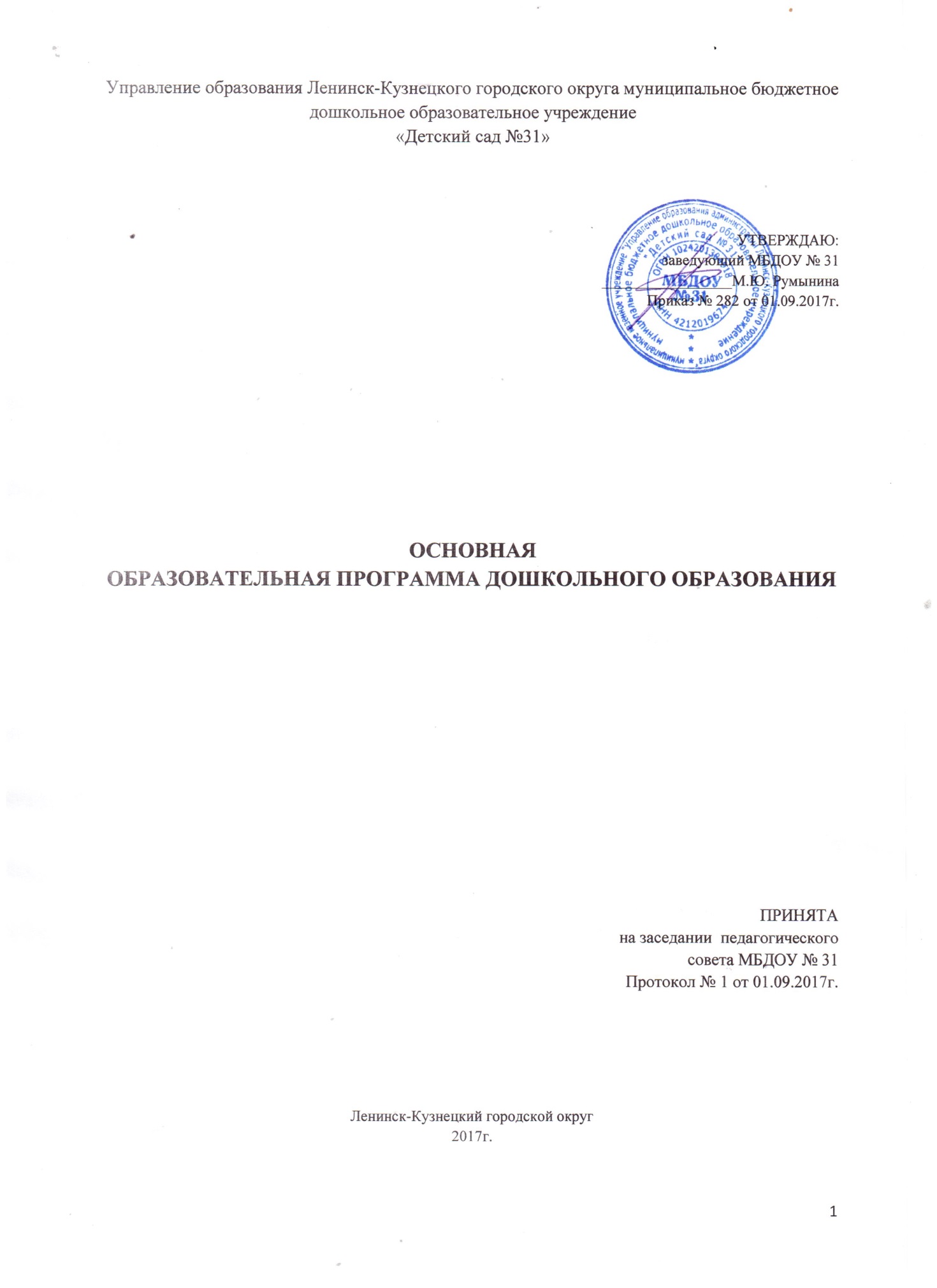 I. ЦЕЛЕВОЙ РАЗДЕЛПояснительная запискаОбразовательная программа дошкольного образования муниципального бюджетного дошкольного образовательного учреждения «Детский сад № 31» (далее – Организация, Программа) разработана рабочей группой педагогов МБДОУ № 31 Ленинск-Кузнецкого городского округа. Программа спроектирована с учетом ФГОС дошкольного образования, особенностей образовательного учреждения, региона и муниципалитета, образовательных потребностей, запросов воспитанников и родителей (законных представителей). Основная образовательная программа дошкольного образования муниципального дошкольного образовательного учреждения «Детский сад № 31», далее Учреждение, разработана на основании следующих нормативных правовых документов, регламентирующих функционирование системы дошкольного образования в Российской Федерации:– с Федеральным законом Российской Федерации «Об образовании в Российской Федерации» (от 29.12.2012 г. № 273-ФЗ);– с Федеральным государственным образовательным стандартом дошкольного образования (утвержден приказом Минобрнауки РФ от 17.10.2013 г. №1155) (далее – ФГОС дошкольного образования);– с Порядком организации и осуществления образовательной деятельности по основным общеобразовательным программам – образовательным программам дошкольного образования (утвержден приказом Минобрнауки РФ от 30.08.2013 № 1014) (далее – Порядок);– c учетом Примерной основной образовательной программы дошкольного образования (одобрена решением федерального учебно-методического объединения по общему образованию, протокол от 20 мая 2015 г. № 2/15);на основе образовательной программы дошкольного образования «От рождения до школы» под редакцией Н. Е. Вераксы, Т. С. Комаровой, М.А. Васильевой.Программа сформирована как программа психолого-педагогической поддержки позитивной социализации и индивидуализации, развития личности детей дошкольного возраста и определяет комплекс основных характеристик дошкольного образования (объем, содержание, планируемые результаты в виде целевых ориентиров дошкольного образования).1.1.1. Цели и задачи реализации ПрограммыЦель Программы:создание благоприятных условий для полноценного проживания ребенком дошкольного детства, формирование основ базовой культуры личности, всестороннее развитие психических и физических качеств в соответствии с возрастными и индивидуальными особенностями, подготовка к жизни в современном обществе, к обучению в школе, обеспечение безопасности жизнедеятельности дошкольника.Задачи Программы: Обеспечить охрану и укрепление физического и психического здоровья детей, в том числе их эмоционального благополучия;обеспечить  равные возможности для полноценного развития каждого ребёнка в период дошкольного детства независимо от места жительства, пола, нации, языка, социального статуса;создать благоприятные условия развития детей в соответствии с их возрастными и индивидуальными особенностями, склонностями, развитие способностей и творческого потенциала каждого ребёнка как субъекта отношений с самим собой, другими детьми, взрослыми и миром;формировать общие культуры личности детей, в том числе ценностей здорового образа жизни, развитие их социальных, нравственных, эстетических, интеллектуальных, физических качеств, инициативности, самостоятельности и ответственности ребёнка, формировать предпосылки учебной деятельности;обеспечить психолого-педагогическую поддержку семьи и повысить компетентность родителей (законных представителей) в вопросах развития и образования, охраны и укрепления здоровья детей;обеспечить преемственность целей, задач и содержания дошкольного общего и начального общего образования.1.1.2. Принципы и подходы к формированию Программыоснове реализации Программ заложены следующие принципы:поддержка разнообразия детства; сохранения уникальности и самоценности детства как важного этапа в общем развитии человека, самоценность детства – понимание (рассмотрение) детства как периода жизни значимого самого по себе, без всяких условий; значимого тем, что происходит с ребёнком сейчас, а не тем, что этот период есть период подготовки к следующему периоду;личностно-развивающий и гуманистический характер взаимодействия взрослых (родителей (законных представителей), педагогических и иных работников организации) и детей;уважение личности ребёнка;реализация Программы в формах, специфических для детей данного возраста группы, прежде всего в форме игры, познавательной и исследовательской деятельности, в форме творческой активности, обеспечивающей художественно-эстетическое развитие ребёнка;полноценное проживание ребенком всех этапов детства, обогащение (амплификация) детского развития;построение образовательной деятельности на основе индивидуальных особенностей каждого ребенка, при котором сам ребенок становитсяактивным в выборе содержания своего образования, становится субъектом образования (далее - индивидуализация дошкольного образования);содействие и сотрудничество детей и взрослых, признание ребенка полноценным участником (субъектом) образовательных отношений;поддержка инициативы детей в различных видах деятельности;сотрудничество Учреждения с семьей;приобщение детей к социокультурным нормам, традициям семьи, общества и государства;формирование познавательных интересов и познавательных действий ребенка в различных видах деятельности;возрастная адекватность дошкольного образования (соответствие условий, требований, методов возрасту и особенностям развития);учет этнокультурной ситуации развития детей.Основными подходами к формированию Программы являются:- деятельностный подход, предполагающий развитие ребенка в деятельности, включающей такие компоненты как самоцелеполагание, самопланирование, самоорганизация, самооценка, самоанализ;- индивидуальный подход, предписывающий гибкое использование педагогами различных средств, форм и методов по отношению к каждому ребенку;- личностно-ориентированный подход, который предусматривает организацию образовательной деятельности на основе признания уникальности личности ребенка и создания условий для ее развития на основе изучения задатков, способностей, интересов, склонностей;- системный подход – относительно самостоятельные компоненты рассматриваются как совокупность взаимосвязанных компонентов: цели образования, субъекты образовательной деятельности: педагог и воспитанник, содержание образования, методы, формы, средства);средовой подход, ориентирующий на использование возможностей внутренней и внешней среды образовательного учреждения в воспитании и развитии личности ребенка;- дифференцированный подход осуществляется в логопедической работе на основе учета этиологии, механизмов, симптоматики нарушения, структуры речевого дефекта, возрастных и индивидуальных особенностей ребенка;- культурологический подход – методологическое основание процесса воспитания, предусматривающее опору на обучении и воспитании на национальные традиции народа, его культуру и этнические особенности;- компетентностный подход – основным результатом образовательной деятельности	является	формирование	основ компетентностей как постоянно развивающейся способности воспитанников самостоятельно действовать при решении актуальных проблем.1.1.3. Значимые для разработки и реализации Программы характеристики, в том числе характеристики особенностей развития детей раннего и дошкольного возрастаВозрастные особенности детей от 3 до 4 летОбщение ребенка становится внеситуативным, ведущим видом деятельности становится игра. Основное содержание игры – действия с игрушками и предметами-заместителями. Начинают формироваться представления о предмете, при рисовании дети могут использовать цвет. Развитие мелкой моторики осуществляется через лепку, доступны простейшие виды аппликации. Развивается перцептивность. К концу четвертого года дети могут воспринимать до 5 и более форм предметов и до 7 и более цветов, способны дифференцировать предметы по величине, ориентироваться в пространстве группы. Развивается память и внимание, продолжает развиваться наглядно-действенное мышление, начинает развиваться воображение. Взаимоотношения детей обусловлены нормами и правилами. Сознательное управление поведением только начинает складываться, на начальной стадии развития находится самооценка. Продолжает развиваться половая идентификация.Возрастные особенности детей от 4 до 5 летВ игровой деятельности появляются ролевые взаимодействия. Значительное развитие получает изобразительная деятельность, совершенствуется ее техническая сторона. Усложняется конструирование, постройки включают 5-6 деталей. Развивается ловкость, координация движений, усложняются игры с мячом. Восприятие становится более развитым. Дети способны упорядочить группы предметов по сенсорному признаку, выделить такие параметры, как высота, длина и ширина. Начинает развиваться образное мышление, предвосхищение. Продолжает развиваться воображение, увеличивается устойчивость внимания. Улучшается произношение звуков и дикция, речь становится предметом активности детей. Изменяется содержание общения ребенка и взрослого, взаимоотношения со сверстниками характеризуются избирательностью. Начинают выделяться лидеры. Основные достижения возраста связаны с развитием игровой деятельности, появлением ролевых и реальных взаимодействий; с развитием изобразительной деятельности, конструированием по замыслу; планированием; совершенствованием восприятия, развитием образного мышления и воображения, эгоцентричностью познавательной позиции, развитием памяти, внимания, речи, познавательной мотивации, совершенствования восприятия; формированием потребности в уважении взрослого, появлением обидчивости, конкурентности, соревновательности со сверстниками, дальнейшим развитием образа Я ребенка, его детализацией.Возрастные особенности детей от 5 до 6 летДети шестого года жизни начинают осваивать социальные отношения. Наблюдается организация игрового пространства, в котором выделяется смысловой «центр» и «периферия». Развивается изобразительная деятельность детей, рисунки приобретают сюжетный характер. Конструирование характеризуется умением анализировать условия, в которых протекает эта деятельность. Продолжает совершенствоваться восприятие цвета, формы и величины, строения предметов; представления детей систематизируются. Продолжает развиваться образное мышление, способность рассуждать и давать адекватные причинные объяснения, развивается воображение. Продолжает развиваться устойчивость, распределение, переключаемость внимания. Наблюдается переход от непроизвольного внимания к произвольному. Совершенствуется грамматический строй речи. Достижения этого возраста характеризуются распределением ролей в игровой деятельности; структурированием игрового пространства; дальнейшим развитием изобразительной деятельности, отличающееся высокой продуктивностью; применением в конструировании обобщенного способа обследования образца. Восприятие характеризуется анализом сложных форм объектов; развитие мышления сопровождается освоением мыслительных средств; развивается умение обобщать, причинное мышление, воображение, произвольное внимание, речь, образ Я.Возрастные особенности детей от 6 до 7 летИгровые действия становятся более сложными, отражая взаимодействия людей, жизненные ситуации, усложняется и игровое пространство. Рисунки детей приобретают более детализированный характер, обогащается их цветовая гамма. Более яркими становятся различия между рисунками девочек и мальчиков. В конструировании дети свободно владеют обобщенными способами анализа как изображений, так и построек. Ребенок седьмого года жизни осваивает сложные формы сложения из листа бумаги и придумывает собственные. Усложняется конструирование из природного материала. У детей продолжает развиваться восприятие, образное мышление; навыки обобщения и рассуждения; внимание. Развивается и речь: ее звуковая сторона, грамматический строй, лексика, связная речь, диалогическая и некоторые виды монологической речи. Основные достижения этого возраста связаны с освоением мира вещей как предметов человеческой культуры; дети осваивают формы позитивного общения с людьми; развивается половая идентификация, формируется позиция школьника. К концу дошкольного возраста ребенок приобретает интегративные качества, позволяющие ему в дальнейшем успешно учиться в школе.Основные участники реализации Программы: дети дошкольного возраста (3-7 лет), педагоги, родители (законные представители) детей.При разработке программы учитывались следующие значимые характеристики: географическое месторасположение; социокультурная среда; контингент воспитанников; характеристики особенностей развития детей дошкольного возраста.Планируемые результаты освоения ПрограммыСпецифика дошкольного детства (гибкость, пластичность развития ребёнка, высокий разброс вариантов его развития, его непосредственность и непроизвольность) не позволяет требовать от ребёнка дошкольного возраста достижения конкретных образовательных результатов и обусловливает необходимость определения результатов освоения образовательной программы в виде целевых ориентиров:Целевые ориентиры не могут служить непосредственным основанием при решении управленческих задач, включая:аттестацию педагогических кадров;оценку качества образования;оценку как итогового, так и промежуточного уровня развития детей, в том числе в рамках мониторинга (в том числе в форме тестирования, с использованием методов, основанных на наблюдении, или иных методов измерения результативности детей);оценку выполнения муниципального (государственного) задания посредством их включения в показатели качества выполнения задания;распределение стимулирующего фонда оплаты труда работников Учреждения.Целевые ориентиры дошкольного образования, представленные в ФГОС ДО, следует рассматривать как социально-нормативные возрастные характеристики возможных достижений ребёнка. Это ориентир для педагогов и родителей, обозначающий направленность воспитательной деятельности взрослых.Целевые ориентиры Программы выступают основаниями преемственности дошкольного и начального общего образования. При соблюдении требований к условиям реализации Программы настоящие целевые ориентиры предполагают формирование у детей дошкольного возраста предпосылок учебной деятельности на этапе завершения ими дошкольного образования.Целевые ориентиры на этапе завершения дошкольного образованияребенок овладевает основными культурными способами деятельности, проявляет инициативу и самостоятельность в разных видах деятельности – игре, общении, познавательно-исследовательской деятельности, конструировании и др.; способен выбирать себе род занятий, участников по совместной деятельности;ребенок обладает установкой положительного отношения к миру, к разным видам труда, другим людям и самому себе, обладает чувством собственного достоинства; активно взаимодействует со сверстниками и взрослыми, участвует в совместных играх. Способен договариваться, учитывать интересы и чувства других, сопереживать неудачам и радоваться успехам других, адекватно проявляет свои чувства, в том числе чувство веры в себя, старается разрешать конфликты;ребенок обладает развитым воображением, которое реализуется в разных видах деятельности, и прежде всего в игре; владеет разными формамии видами игры, различает условную и реальную ситуации, умеет подчиняться разным правилам и социальным нормам;ребенок достаточно хорошо владеет устной речью, может выражать свои мысли и желания, может использовать речь для выражения своих мыслей, чувств и желаний, построения речевого высказывания в ситуации общения, может выделять звуки в словах, у ребенка складываются предпосылки грамотности;ребенка развита крупная и мелкая моторика; он подвижен, вынослив, владеет основными движениями, может контролировать свои движения и управлять ими;ребенок способен к волевым усилиям, может следовать социальным нормам поведения и правилам в разных видах деятельности, во взаимоотношениях с взрослыми и сверстниками, может соблюдать правила безопасного поведения и навыки личной гигиены;ребенок проявляет любознательность, задает вопросы взрослым и сверстникам, интересуется причинно-следственными связями, пытается самостоятельно придумывать объяснения явлениям природы и поступкам людей; склонен наблюдать, экспериментировать.Обладает начальными знаниями о себе, о природном и социальном мире, в котором он живет; знаком с произведениями детской литературы, обладает элементарными представлениями из области живой природы, естествознания, математики, истории и т. п.; ребёнок способен к принятию собственных решений, опираясь на свои знания и умения в различных видах деятельности.II. СОДЕРЖАТЕЛЬНЫЙ РАЗДЕЛ2.1. Образовательная деятельность в соответствии с направлениями развития ребенка (в пяти образовательных областях)Содержание Программы обеспечивает развитие личности, мотивации и способностей детей в различных видах деятельности и охватывает следующие образовательные области:социально-коммуникативное развитие; познавательное развитие; речевое развитие; художественно-эстетическое развитие; физическое развитие.Образовательная область «Социально-коммуникативное развитие»Социально-коммуникативное развитие направлено на усвоение норм и ценностей, принятых в обществе, включая моральные и нравственные ценности; развитие общения и взаимодействия ребенка с взрослыми и сверстниками; становление самостоятельности, целенаправленности и саморегуляции собственных действий; развитие социального и эмоционального интеллекта, эмоциональной отзывчивости, сопереживания, формирование готовности к совместной деятельности со сверстниками, формирование уважительного отношения и чувства принадлежности к своей семье и к сообществу детей и взрослых в организации; формирование позитивных установок к различным видам труда и творчества; формирование основ безопасного поведения в быту, социуме, природе.Образовательная область «Познавательное развитие»Познавательное развитие предполагает развитие интересов детей, любознательности и познавательной мотивации; формирование познавательных действий, становление сознания; развитие воображения и творческой активности; формирование первичных представлений о себе, других людях, объектах окружающего мира, о свойствах и отношениях объектов окружающего мира (форме, цвете, размере, материале, звучании, ритме, темпе, количестве, числе, части и целом, пространстве и времени, движении и покое, причинах и следствиях и др.), о малой Родине и Отечестве, представлений о социокультурных ценностях нашего народа, об отечественных традициях и праздниках, о планете Земля как общем доме людей, об особенностях ее природы, многообразии стран и народов мира.Образовательная область «Речевое развитие»Речевое развитие включает владение речью как средством общения и культуры; обогащение активного словаря; развитие связной, грамматически правильной диалогической и монологической речи; развитие речевого творчества; развитие звуковой и интонационной культуры речи, фонематического слуха; знакомство с книжной культурой, детской литературой, понимание на слух текстов различных жанров детской литературы; формирование звуковой аналитико-синтетической активности как предпосылки обучения грамоте.Образовательная область «Художественно-эстетическое развитие»Художественно-эстетическое развитие предполагает развитие предпосылок ценностно-смыслового восприятия и понимания произведений искусства (словесного, музыкального, изобразительного), мира природы; становление эстетического отношения к окружающему миру; формирование элементарных представлений о видах искусства; восприятие музыки, художественной литературы, фольклора; стимулирование сопереживания персонажам художественных произведений; реализацию самостоятельной творческой деятельности детей (изобразительной, конструктивно-модельной, музыкальной и др.).Образовательная область «Физическое развитие»Физическое развитие включает приобретение опыта в следующих видах деятельности детей: двигательной, в том числе связанной с выполнением упражнений, направленных на развитие таких физических качеств, как координация и гибкость; способствующих правильному формированию опорно-двигательной системы организма, развитию равновесия, координации движения, крупной и мелкой моторики обеих рук, а также с правильным, не наносящем ущерба организму, выполнением основных движений (ходьба, бег, мягкие прыжки, повороты в обе стороны), формирование начальных представлений о некоторых видах спорта, овладение подвижными играми с правилами; становление целенаправленности и саморегуляции в двигательной сфере; становление ценностей здорового образа жизни, овладение его элементарными нормами и правилами (в питании, двигательном режиме, закаливании, при формировании полезных привычек и др.).Образовательная деятельность строится с учетом возрастных особенностей детей.Дошкольный возраст (3-7 лет)Социально - коммуникативное развитиеВ области социально-коммуникативного развития ребенка в условиях информационной социализации основными задачами образовательной деятельности являются создание условий для: – развития положительного отношения ребенка к себе и другим людям; – развития коммуникативной и социальной компетентности, в том числе информационно-социальной компетентности; – развития игровой деятельности; – развития компетентности в виртуальном поиске. сфере развития положительного отношения ребенка к себе и другим людям Взрослые создают условия для формирования у ребенка положительного самоощущения – уверенности в своих возможностях, в том, что он хороший, его любят.Способствуют развитию у ребенка чувства собственного достоинства, осознанию своих прав и свобод (иметь собственное мнение, выбирать друзей, игрушки, виды деятельности, иметь личные вещи, по собственному усмотрению использовать личное время).Взрослые способствуют развитию положительного отношения ребенка к окружающим его людям: воспитывают уважение и терпимость к другим детям и взрослым, вне зависимости от их социального происхождения, расовой и национальной принадлежности, языка, вероисповедания, пола, возраста, личностного и поведенческого своеобразия; воспитывают уважение к чувству собственного достоинства других людей, их мнениям, желаниям, взглядам.В сфере развития коммуникативной и социальной компетентностиУ детей с самого раннего возраста возникает потребность в общении и социальных контактах. Первый социальный опыт дети приобретают в семье, в повседневной жизни, принимая участие в различных семейных событиях. Уклад жизни и ценности семьи оказывают влияние на социально-коммуникативное развитие детей.Взрослые создают в Организации различные возможности для приобщения детей к ценностям сотрудничества с другими людьми, прежде всего реализуя принципы личностно-развивающего общения и содействия, предоставляя детям возможность принимать участие в различных событиях, планировать совместную работу. Это способствует развитию у детей чувства личной ответственности, ответственности за другого человека, чувства «общего дела», понимания необходимости согласовывать с партнерами по деятельности мнения и действия. Взрослые помогают детям распознавать эмоциональные переживания и состояния окружающих, выражать собственные переживания. Способствуют формированию у детей представлений о добре и зле, обсуждая с ними различные ситуации из жизни, из рассказов, сказок, обращая внимание на проявления щедрости, жадности, честности, лживости, злости, доброты и др., таким образом создавая условия освоения ребенком этических правил и норм поведения.Взрослые предоставляют детям возможность выражать свои переживания, чувства, взгляды, убеждения и выбирать способы их выражения, исходя из имеющегося у них опыта. Эти возможности свободного самовыражения играют ключевую роль в развитии речи и коммуникативных способностей, расширяют словарный запас и умение логично и связно выражать свои мысли, развивают готовность принятия на себя ответственности в соответствии с уровнем развития.Интерес и внимание взрослых к многообразным проявлениям ребенка, его интересам и склонностям повышает его доверие к себе, веру в свои силы. Возможность внести свой вклад в общее дело и повлиять на ход событий, например, при участии в планировании, возможность выбора содержания и способов своей деятельности помогает детям со временем приобрести способность и готовность к самостоятельности и участию в жизни общества, что характеризует взрослого человека современного общества, осознающего ответственность за себя и сообщество.Взрослые способствуют развитию у детей социальных навыков: при возникновении конфликтных ситуаций не вмешиваются, позволяя детям решить конфликт самостоятельно и помогая им только в случае необходимости. В различных социальных ситуациях дети учатся договариваться, соблюдать очередность, устанавливать новые контакты. Взрослые способствуют освоению детьми элементарных правил этикета и безопасного поведения дома, на улице. Создают условия для развития бережного, ответственного отношения ребенка к окружающей природе, рукотворному миру, а также способствуют усвоению детьми правил безопасного поведения, прежде всего на своем собственном примере и примере других, сопровождая собственные действия и/или действия детей комментариями.В сфере развития игровой деятельностиВзрослые создают условия для свободной игры детей, организуют и поощряют участие детей в сюжетно-ролевых, дидактических, развивающих компьютерных играх и других игровых формах; поддерживают творческую импровизацию в игре. Используют дидактические игры и игровые приемы в разных видах деятельности и при выполнении режимных моментов.Познавательное развитиеобласти познавательного развития ребенка основными задачами образовательной деятельности являются создание условий для: – развития любознательности, познавательной активности, познавательных способностей детей; – развития представлений в разных сферах знаний об окружающей действительности, в том числе о виртуальной среде, о возможностях и рисках Интернета. сфере развития любознательности, познавательной активности, познавательных способностей Взрослые создают насыщенную предметно-пространственную среду, стимулирующую познавательный интерес детей, исследовательскую активность, элементарное экспериментирование с различными веществами, предметами, материалами. Ребенок с самого раннего возраста проявляет исследовательскую активность и интерес к окружающим предметам и их свойствам, а в возрасте 3-5 лет уже обладает необходимыми предпосылками для того, чтобы открывать явления из естественнонаучной области, устанавливая и понимая простые причинные взаимосвязи «если… то…». Ребенок приобретает многообразный опыт соприкосновения с объектами природы – воздухом, водой, огнем, землей (почвой), светом, различными объектами живой и неживой природы и т. п. Ему нравится наблюдать природные явления, исследовать их, экспериментировать с ними. Он строит гипотезы и собственные теории, объясняющие явления, знакомится с первичными закономерностями, делает попытки разбираться во взаимосвязях, присущих этой сфере. Возможность свободных практических действий с разнообразными материалами, участие в элементарных опытах и экспериментах имеет большое значение для умственного и эмоционально-волевого развития ребенка, способствует построению целостной картины мира, оказывает стойкий долговременный эффект. У ребенка формируется понимание, что окружающий мир полон загадок, тайн, которые еще предстоит разгадать. Таким образом, перед ребенком открывается познавательная перспектива дальнейшего изучения природы, мотивация расширять и углублять свои знания.Помимо поддержки исследовательской активности, взрослый организует познавательные игры, поощряет интерес детей к различным развивающим играм и занятиям, например лото, шашкам, шахматам, конструированию и пр.В сфере развития представлений в разных сферах знаний об окружающей действительностиВзрослые создают возможности для развития у детей общих представлений об окружающем мире, о себе, других людях, в том числе общих представлений в естественнонаучной области, математике, экологии. Взрослые читают книги, проводят беседы, экскурсии, организуют просмотр фильмов, иллюстраций познавательного содержания и предоставляют информацию в других формах. Побуждают детей задавать вопросы, рассуждать, строить гипотезы относительно наблюдаемых явлений, событий.Знакомство с социокультурным окружением предполагает знакомство с названиями улиц, зданий, сооружений, организаций и их назначением, с транспортом, дорожным движением и правилами безопасности, с различными профессиями людей.Усвоение детьми ценностей, норм и правил, принятых в обществе, лучше всего происходит при непосредственном участии детей в его жизни, в практических ситуациях, предоставляющих поводы и темы для дальнейшего обсуждения.Широчайшие возможности для познавательного развития предоставляет свободная игра. Следуя интересам и игровым потребностям детей, взрослые создают для нее условия, поддерживают игровые (ролевые) действия, при необходимости предлагают варианты развертывания сюжетов, в том числе связанных с историей и культурой, а также с правилами поведения и ролями людей в социуме.Участвуя в повседневной жизни, наблюдая за взрослыми, ребенок развивает математические способности и получает первоначальные представления о значении для человека счета, чисел, приобретает знания о формах, размерах, весе окружающих предметов, времени и пространстве, закономерностях и структурах. Испытывая положительные эмоции от обращения с формами, количествами, числами, а также с пространством и временем, ребенок незаметно для себя начинает еще до школы осваивать их математическое содержание.Благодаря освоению математического содержания окружающего мира в дошкольном возрасте у большинства детей развиваются предпосылки успешного учения в школе и дальнейшего изучения математики на протяжении всей жизни. Для этого важно, чтобы освоение математического содержания на ранних ступенях образования сопровождалось позитивными эмоциями – радостью и удовольствием.Предлагая детям математическое содержание, нужно иметь в виду, что их индивидуальные возможности и предпочтения будут различными и поэтому освоение детьми математического содержания носит сугубо индивидуальный характер. По завершении этапа дошкольного образования между детьми наблюдается большой разброс в знаниях, умениях и навыках, касающихся математического содержания. соответствии с принципом интеграции образовательных областей Программа предполагает взаимосвязь математического содержания с другими разделами Программы. Особенно тесно математическое развитие в дошкольном возрасте связано с социально-коммуникативным и речевым развитием. Развитие математического мышления происходит и совершенствуется через речевую коммуникацию с другими детьми и взрослыми, включенную в контекст взаимодействия в конкретных ситуациях. Воспитатели систематически используют ситуации повседневной жизни для математического развития, например, классифицируют предметы, явления, выявляют последовательности в процессе действий «сначала это, потом то…» (ход времени, развитие сюжета в сказках и историях, порядок выполнения деятельности), способствуют формированию пространственного восприятия (спереди, сзади, рядом, справа, слева и др.) и т. п., осуществляя при этом речевое сопровождение. Элементы математики могут отрабатываться на занятиях музыкой и танцами, движением и спортом. На музыкальных занятиях при освоении ритма танца, при выполнении физических упражнений дети могут осваивать счет, развивать пространственную координацию. Для этого воспитателем совместно с детьми осуществляется вербализация математических знаний, например фразами «две ноги и две руки», «встать парами», «рассчитаться на первый и второй», «в команде играем вчетвером»; «выполняем движения под музыку в такт: раз, два, три, раз, два, три»; «встаем в круг» и др. Математические элементы могут возникать в рисунках детей (фигуры, узоры), при лепке, конструировании и др. видах детской творческой активности. Воспитатели обращают внимание детей на эти элементы, проговаривая их содержание и употребляя соответствующие слова-понятия (круглый, больше, меньше, спираль – о домике улитки, квадратный, треугольный – о рисунке дома с окнами и т. п.). У детей развивается способность ориентироваться в пространстве (право, лево, вперед, назад и т. п.); сравнивать, обобщать (различать, классифицировать) предметы; понимать последовательности, количества и величины; выявлять различные соотношения (например, больше – меньше, толще – тоньше, длиннее – короче, тяжелее – легче и др.); применять основные понятия, структурирующие время (например, до – после, вчера – сегодня – завтра, названия месяцев и дней); правильно называть дни недели, месяцы, времена года, части суток. Дети получают первичные представления о геометрических формах и признаках предметов и объектов (например, круглый, с углами, с таким-то количеством вершин и граней), о геометрических телах (например, куб, цилиндр, шар). У детей формируются представления об использовании слов, обозначающих числа. Они начинают считать различные объекты (например, предметы, звуки и т. п.) до 10, 20 и далее, в зависимости от индивидуальных особенностей развития. Развивается понимание соотношения между количеством предметов и обозначающим это количество числовым символом; понимание того, что число является выражением количества, длины, веса, времени или денежной суммы; понимание назначения цифр как способа кодировки и маркировки числа (например, номер телефона, почтовый индекс, номер маршрута автобуса). Развивается умение применять такие понятия, как «больше, меньше, равно»; устанавливать соотношения (например, «как часто», «как много», «насколько больше») использовать в речи геометрические понятия (например, «треугольник, прямоугольник, квадрат, круг, куб, шар, цилиндр, точка, сторона, угол, площадь, вершина угла, грань»).Развивается способность воспринимать «на глаз» небольшие множества до 6–10 объектов (например, при играх с использованием игральных костей или на пальцах рук).Развивается способность применять математические знания и умения в практических ситуациях в повседневной жизни (например, чтобы положить в чашку с чаем две ложки сахара), в различных видах образовательной деятельности (например, чтобы разделить кубики поровну между участниками игры), в том числе в других образовательных областях.Развитию математических представлений способствует наличие соответствующих математических материалов, подходящих для счета, сравнения, сортировки, выкладывания последовательностей и т. п.Программа оставляет Организации право выбора способа формирования у воспитанников математических представлений, в том числе с учетом особенностей реализуемых основных образовательных программ, используемых вариативных образовательных программ.Реализация приоритетных направлений Программы осуществляется в процессе реализации дополнительного образования путем использования дополнительных общеразвивающих программ, не входящих в учебно-методический комплект образовательной программы дошкольного образования «От рождения до школы» под редакцией Н. Е. Вераксы, Т. С. Комаровой, М.А. Васильевой.Речевое развитиеобласти речевого развития ребенка основными задачами образовательной деятельности является создание условий для: – формирования основы речевой и языковой культуры, совершенствования разных сторон речи ребенка; – приобщения детей к культуре чтения художественной литературы. сфере совершенствования разных сторон речи ребенка Речевое развитие ребенка связано с умением вступать в коммуникацию с другими людьми, умением слушать, воспринимать речь говорящего и реагировать на нее собственным откликом, адекватными эмоциями, то есть тесно связано с социально-коммуникативным развитием. Полноценное речевое развитие помогает дошкольнику устанавливать контакты, делиться впечатлениями. Оно способствует взаимопониманию, разрешению конфликтных ситуаций, регулированию речевых действий. Речь как важнейшее средство общения позволяет каждому ребенку участвовать в беседах, играх, проектах, спектаклях, занятиях и др., проявляя при этом свою индивидуальность. Педагоги должны стимулировать общение, сопровождающее различные виды деятельности детей, например, поддерживать обмен мнениями по поводу детских рисунков, рассказов и т. д.Овладение речью (диалогической и монологической) не является изолированным процессом, оно происходит естественным образом в процессе коммуникации: во время обсуждения детьми (между собой или со взрослыми) содержания, которое их интересует, действий, в которые они вовлечены. Таким образом, стимулирование речевого развития является сквозным принципом ежедневной педагогической деятельности во всех образовательных областях.Взрослые создают возможности для формирования и развития звуковой культуры, образной, интонационной и грамматической сторон речи, фонематического слуха, правильного звуко и словопроизношения, поощряют разучивание стихотворений, скороговорок, чистоговорок, песен; организуют речевые игры, стимулируют словотворчество.В сфере приобщения детей к культуре чтения литературных произведенийВзрослые читают детям книги, стихи, вспоминают содержание и обсуждают вместе с детьми прочитанное, способствуя пониманию, в том числе на слух. Детям, которые хотят читать сами, предоставляется такая возможность.У детей активно развивается способность к использованию речи в повседневном общении, а также стимулируется использование речи в области познавательно-исследовательского, художественно-эстетического, социально-коммуникативного и других видов развития. Взрослые могут стимулировать использование речи для познавательно-исследовательского развития детей, например, отвечая на вопросы «Почему?..», «Когда?..», обращая внимание детей на последовательность повседневных событий, различия и сходства, причинно-следственные связи, развивая идеи, высказанные детьми, вербально дополняя их. Например, ребенок говорит: «Посмотрите на это дерево», а педагог отвечает: «Это береза. Посмотри, у нее набухли почки и уже скоро появятся первые листочки».Детям с низким уровнем речевого развития взрослые позволяют отвечать на вопросы не только словесно, но и с помощью жестикуляции или специальных средств.Речевому развитию способствуют наличие в развивающей предметно-пространственной среде открытого доступа детей к различным литературным изданиям, предоставление места для рассматривания и чтения детьми соответствующих их возрасту книг, наличие других дополнительных материалов, например плакатов и картин, рассказов в картинках, аудиозаписей литературных произведений и песен, а также других материалов.Программа оставляет Организации право выбора способа речевого развития детей, в том числе с учетом особенностей реализуемых основных образовательных программ, используемых вариативных образовательных программ и других особенностей реализуемой образовательной деятельности.Художественно-эстетическое развитиеобласти художественно-эстетического развития ребенка основными задачами образовательной деятельности являются создание условий для: – развития у детей интереса к эстетической стороне действительности,ознакомления с разными видами и жанрами искусства (словесного, музыкального, изобразительного), в том числе народного творчества; – развития способности к восприятию музыки, художественной литературы, фольклора; – приобщения к разным видам художественно-эстетической деятельности, развития потребности в творческом самовыражении, инициативности и самостоятельности в воплощении художественного замысла. сфере развития у детей интереса к эстетической стороне действительности, ознакомления с разными видами и жанрами искусства, в том числе народного творчества Программа относит к образовательной области художественно-эстетического развития приобщение детей к эстетическому познанию и переживанию мира, к искусству культуре в широком смысле, а также творческую деятельность детей в изобразительном, пластическом, музыкальном, литературном и др. видах художественно-творческой деятельности. Эстетическое отношение к миру опирается прежде всего на восприятие действительности разными органами чувств. Взрослые способствуют накоплению у детей сенсорного опыта, обогащению чувственных впечатлений, развитию эмоциональной отзывчивости на красоту природы и рукотворного мира, сопереживания персонажам художественной литературы и фольклора.Взрослые знакомят детей с классическими произведениями литературы, живописи, музыки, театрального искусства, произведениями народного творчества, рассматривают иллюстрации в художественных альбомах, организуют экскурсии на природу, в музеи, демонстрируют фильмы соответствующего содержания, обращаются к другим источникам художественно-эстетической информации.сфере приобщения к разным видам художественно-эстетической деятельности, развития потребности в творческом самовыражении, инициативности и самостоятельности в воплощении художественного замысла Взрослые создают возможности для творческого самовыражения детей: поддерживают инициативу, стремление к импровизации при самостоятельном воплощении ребенком художественных замыслов; вовлекают детей в разные виды художественно-эстетической деятельности, в сюжетно-ролевые и режиссерские игры, помогают осваивать различные средства, материалы, способы реализации замыслов. изобразительной деятельности (рисовании, лепке) и художественном конструировании взрослые предлагают детям экспериментировать с цветом, придумывать создавать композицию; осваивать различные художественные техники, использовать разнообразные материалы и средства. музыкальной деятельности (танцах, пении, игре на детских музыкальных инструментах) – создавать художественные образы с помощью пластических средств, ритма, темпа, высоты и силы звука. театрализованной деятельности, сюжетно-ролевой и режиссерской игре – языковыми средствами, средствами мимики, пантомимы, интонации передавать характер, переживания, настроения персонажей. Реализация приоритетных направлений Программы осуществляется в процессе амплификации (обогащения) содержания образовательной деятельности через непосредственно-образовательную деятельность и реализацию дополнительного образования путем использования парциальных и дополнительных общеразвивающих программ, не входящих в учебно-методический комплект образовательной программы дошкольного образования «От рождения до школы» под редакцией Н. Е. Вераксы, Т. С. Комаровой, М.А. Васильевой.Физическое развитиеобласти физического развития ребенка основными задачами образовательной деятельности являются создание условий для: – становления у детей ценностей здорового образа жизни; – развития представлений о своем теле и своих физических возможностях; – приобретения двигательного опыта и совершенствования двигательной активности; –формирования начальных представлений о некоторых видах спорта, овладения подвижными играми с правилами. сфере становления у детей ценностей здорового образа жизни Взрослые способствуют развитию у детей ответственного отношения к своему здоровью. Они рассказывают детям о том, что может быть полезно и что вредно для их организма, помогают детям осознать пользу здорового образа жизни, соблюдения его элементарных норм и правил, в том числе правил здорового питания, закаливания и пр. Взрослые способствуют формированию полезных навыков и привычек, нацеленных на поддержание собственного здоровья, в том числе формированию гигиенических навыков. Создают возможности для активного участия детей в оздоровительных мероприятиях.В сфере совершенствования двигательной активности детей, развития представлений о своем теле и своих физических возможностях, формировании начальных представлений о спортеВзрослые уделяют специальное внимание развитию у ребенка представлений о своем теле, произвольности действий и движений ребенка.Для удовлетворения естественной потребности детей в движении взрослые организуют пространственную среду с соответствующим оборудованием как внутри помещения, так и на внешней территории (горки, качели и т. п.), подвижные игры (как свободные, так и по правилам), занятия, которые способствуют получению детьми положительных эмоций от двигательной активности, развитию ловкости, координации движений, силы, гибкости, правильного формирования опорно-двигательной системы детского организма.Взрослые поддерживают интерес детей к подвижным играм, занятиям на спортивных снарядах, упражнениям в беге, прыжках, лазании, метании и др.; побуждают детей выполнять физические упражнения, способствующие развитию равновесия, координации движений, ловкости, гибкости, быстроты, крупной и мелкой моторики обеих рук, а также правильного не наносящего ущерба организму выполнения основных движений.Взрослые проводят физкультурные занятия, организуют спортивные игры в помещении и на воздухе, спортивные праздники; развивают у детей интерес к различным видам спорта, предоставляют детям возможность кататься на коньках, лыжах, ездить на велосипеде, плавать, заниматься другими видами двигательной активности.2.2. Вариативные формы, способы, методы и средства реализации Программы Вариативность форм, методов и средств, используемых в организации образовательного процесса с дошкольниками, зависит от:- возрастных особенностей воспитанников;- их индивидуальных и особых образовательных потребностей;- личных интересов, мотивов, ожиданий, желаний воспитанников;- степени организации деятельности воспитанников (совместная образовательная деятельность, деятельность в режимных моментах, свободная деятельность детей).Каждому виду деятельности соответствуют свои формы работы с воспитанниками.Формы образовательной деятельности в режимных моментахДля обеспечения эффективного взаимодействия педагога и воспитанников в ходе реализации используются следующие методы и средства: 	С учётом особенностей социализации дошкольников и механизмов освоения социокультурного опыта мы выделяем следующие группы методов реализации Программы: 2.3.Особенности образовательной деятельности разных видов и культурных практикКультурные практики представляют собой разнообразные, основанные на текущих и перспективных интересах ребенка виды самостоятельной деятельности, поведения и опыта, складывающегося с первых дней его жизни; обеспечивают активную и продуктивную образовательную деятельность ребенка. Вместе с тем они включают обычные для него (привычные, повседневные) способы самоопределения и самореализации, тесно связанные с содержанием его бытия и события с окружающими и поэтому обеспечивают реализацию универсальных культурных умений ребенка. Такие умения интенсивно формируются уже в период дошкольного детства, а затем «достраиваются» и совершенствуются в течение всей последующей жизни. Они включают готовность и способность ребенка действовать во всех обстоятельствах жизни и деятельности на основе культурных норм и выражают: содержание, качество и направленность его действий и поступков;индивидуальные особенности (оригинальность и уникальность) его действий;принятие и освоение культурных норм сообщества, к которому принадлежит ребенок;принятие общезначимых (общечеловеческих) культурных образцов деятельности и поведения.Данные культурные умения реализуются в образовательном процессе через разные виды образовательной деятельности ребенка и взрослого, группы детей. При этом в процесс групповой деятельности могут включаться следующие формы организации образовательной деятельности воспитанников: распределение совместных действий и операций (в том числе обмен способами действия), определение последовательности их выполнения;планирование общих и индивидуальных способов работы.Коммуникация, обеспечивающая реализацию процессов распределения, обмена и взаимодополнения, и формирование взаимопонимания. Рефлексия, связанная с изменением или формированием отношения к собственному действию в контексте содержания и форм совместной работы.Особенности образовательной деятельности разных видов и культурных практикВозрастные особенности видов детской деятельности и культурных практик2.4. Способы и направления  детской инициативы.В образовательной деятельности ребёнок и взрослые (педагоги, родители, медицинский персонал) выступают как субъекты педагогической деятельности, в которой взрослые определяют содержание, задачи, способы их реализации, а ребёнок творит себя и свою природу, свой мир. Детям предоставляется широкий спектр специфических для дошкольников видов деятельности, выбор которых осуществляется при участии взрослых с ориентацией на интересы, способности ребёнка. Ситуация выбора важна для дальнейшей социализации ребёнка, которому предстоит во взрослой жизни часто сталкиваться с необходимостью выбора. Задача педагога в этом случае — помочь ребёнку определиться с выбором, направить и увлечь его той деятельностью, в которой, с одной стороны, ребёнок в большей степени может удовлетворить свои образовательные интересы и овладеть определёнными способами деятельности, с другой — педагог может решить собственно педагогические задачи. Уникальная природа ребёнка дошкольного возраста может быть охарактеризована как деятельностная. Включаясь в разные виды деятельности, ребёнок стремится познать, преобразовать мир самостоятельно за счёт возникающих инициатив. Все виды деятельности, предусмотренные программой Организации, используются в равной степени и моделируются в соответствии с теми задачами, которые реализует педагог в совместной деятельности, в режимных моментах и др. Воспитателю важно владеть способами поддержки детской инициативы. Взрослым необходимо научиться тактично сотрудничать с детьми: не стараться всё сразу показывать и объяснять, не преподносить сразу какие- либо неожиданные сюрпризные, шумовые эффекты и т.п. Необходимо создавать условия, чтобы дети о многом догадывались самостоятельно, получали от этого удовольствие.3-4 года Приоритетной сферой проявления детской инициативы является игровая и продуктивная деятельность. Для поддержания инициативы ребенка 3-4 лет взрослым необходимо: - создавать условия для реализации собственных планов и замыслов каждого ребенка; - рассказывать детям о из реальных, а также возможных в будущем достижениях; - отмечать и публично поддерживать любые успехи детей; - всемерно поощрять самостоятельность детей и расширять еѐ сферу; - помогать ребенку найти способ реализации собственных поставленных целей; - способствовать стремлению научиться делать что-то и поддерживать радостное ощущение возрастающей умелости; - в ходе занятий и в повседневной жизни терпимо относится к затруднениям ребенка, позволять действовать ему в своем темпе; - не критиковать результаты деятельности детей, а также их самих. Ограничить критику исключительно результатами продуктивной деятельности, используя в качестве субъекта критики игровые персонажи; - учитывать индивидуальные особенности детей, стремиться найти подход к застенчивым, нерешительным, конфликтным, непопулярным детям; - уважать и ценить каждого ребенка независимо от его достижений, достоинств и недостатков; - создавать в группе положительный психологический микроклимат, в равной мере проявлять любовь ко всем детям: выражать радость при встрече, использовать ласку и теплые слова для выражения своего отношения к каждому ребенку, проявлять деликатность и терпимость; - всегда предоставлять детям возможность для реализации замыслов в творческой игровой и продуктивной деятельности. 4-5- лет Приоритетной сферой проявления детской инициативы в данном возрасте является познавательная деятельность, расширение информационного кругозора, игровая деятельность со сверстниками. Для поддержки детской инициативы взрослым необходимо: - способствовать стремлению детей делать собственные умозаключения, относится к их попыткам внимательно, с уважением; - обеспечивать для детей возможности осуществления их желания переодеваться и наряжаться, примеривать на себя разные роли. Иметь в группе набор атрибутов и элементов костюмов для переодевания, а также технические средства, обеспечивающие стремление детей петь, двигаться, танцевать под музыку; - создавать условия, обеспечивающие детям возможность конструировать из различных материалов себе "дом", укрытие для сюжетных игр; - при необходимости осуждать негативный поступок ребенка с глазу на глаз, но не допускать критики его личности, его качеств; - не допускать диктата, навязывания в выборе сюжетов игр; - обязательно участвовать в играх детей по их приглашению (или при их добровольном согласии) в качестве партнера, равноправного участника, но не руководителя игры. Руководство игрой проводить опосредованно (прием телефона, введения второстепенного героя, объединения двух игр); - привлекать детей к украшению группы к различным мероприятиям, обсуждая разные возможности и предложения; - побуждать детей формировать и выражать собственную эстетическую оценку воспринимаемого, не навязывая им мнение взрослого; - привлекать детей к планированию жизни группы на день, опираться на их желание во время занятий; - читать и рассказывать детям по их просьбе, включать музыку. 5-6 летПриоритетной сферой проявления детской инициативы в старшем дошкольном возрасте является внеситуативно – личностное общение со взрослыми и сверстниками, а также информационно познавательная инициатива. - Для поддержки детской инициативы взрослым необходимо: - создавать в группе положительный психологический микроклимат, в равной мере проявляя любовь и заботу ко всем детям: выражать радость при встрече, использовать ласку и теплое слово для выражения своего отношения к ребенку; - уважать индивидуальные вкусы и привычки детей; - поощрять желание создавать что- либо по собственному замыслу; обращать внимание детей на полезность будущего продукта для других или ту радость, которую он доставит кому-то (маме, бабушке, папе, другу) - создавать условия для разнообразной самостоятельной творческой деятельности детей; - при необходимости помогать детям в решении проблем организации игры; - привлекать детей к планированию жизни группы на день и на более отдаленную перспективу. Обсуждать совместные проекты; - создавать условия и выделять время для самостоятельной творческой, познавательной деятельности детей по интересам. 6-7 лет Приоритетной сферой проявления детской инициативы в данном возрасте является научение, расширение сфер собственной компетентности в различных областях практической предметности, в том числе орудийной деятельности, а также информационная познавательная деятельность. Для поддержки детской инициативы взрослым необходимо: - вводить адекватную оценку результата деятельности ребенка с одновременным признанием его усилий и указанием возможных путей и способов совершенствования продукта деятельности; - спокойно реагировать на неуспех ребенка и предлагать несколько вариантов исправления работы: повторное исполнение спустя некоторое время, доделывание, совершенствование деталей. Рассказывать детям о своих трудностях, которые испытывали при обучении новым видам деятельности; - создавать ситуации, позволяющие ребенку реализовать свою компетентность, обретая уважение и признание взрослых и сверстников; - обращаться к детям, с просьбой продемонстрировать свои достижения и научить его добиваться таких же результатов сверстников; - поддерживать чувство гордости за свой труд и удовлетворение его результатами; - создавать условия для различной самостоятельной творческой деятельности детей по их интересам и запросам, предоставлять детям на данный вид деятельности определенное время; - при необходимости помогать детям решать проблемы при организации игры; - проводить планирование жизни группы на день, неделю, месяц с учетом интересов детей, стараться реализовывать их пожелания и предложения; - презентовать продукты детского творчества другим детям, родителям, педагогам (концерты, выставки и др.) 2.5. Особенности взаимодействия коллектива с семьями воспитанниковВ основу совместной деятельности семьи и дошкольного учреждения заложены следующие принципы:единый подход к воспитанию ребёнка;открытость ДОО для родителей;взаимное доверие во взаимоотношениях педагогов и родителей;уважение и доброжелательность друг к другу;дифференцированный подход к каждой семье;равная ответственность родителей и педагогов.Формы взаимодействия детского сада с семьёйПланируемые результаты сотрудничества ДОО с семьями воспитанников:Сформированность у родителей представлений о сфере педагогической деятельности. Овладение родителями практическими умениями и навыками воспитания и обучения детей дошкольного возраста. Формирование устойчивого интереса родителей к активному включению в общественную деятельность. 2.6. Иные характеристики содержания ПрограммыГеографическое месторасположениеПоселок Никитинский является районом г. Ленинска-Кузнецкого, но удален от него на 18 км. Расположен в западной части Кемеровской области, восточнее города Ленинска-Кузнецкого, в центральной части Кузнецкой котловины. Значительно удален от морей и океанов, а также крупных городов. Расстояние до Москвы – 3200 км, областного центра – 130 км, крупнейших городов Западной Сибири (Новосибирска, Томска, Барнаула) в пределах 260-380 км. Физико-географическое положение п. Никитинского определяется его географическими координатами - широта: 54° 39' 24" N (54.6567), долгота: 86° 10' 25" Е (86.1737). Следовательно, поселок расположен в умеренном поясе северного полушария.Характеристика социокультурной средыМуниципальное бюджетное дошкольное образовательное учреждение «Детский сад № 31» (далее ДОУ) - отдельно стоящее здание. Расположено на окраине пос. Никитинского. В районе ДОУ расположены: филиал поликлиники № 1, «ЦБС им. Н.К. Крупской», МБОУ «ООШ № 15», пожарная часть № 1. Дети посещают ДК Никитинский. Совместная работа со школой № 15 и система ознакомительных экскурсий позволяет создать необходимые условия для формирования единой системы, позволяющей повышать уровень социальной компетентности воспитанников детского сада, что благотворно влияет на подготовку детей к обучению в школе.Взаимодействие с социальными партнёрамиСоциально – педагогическая деятельность МБДОУ № 31в адаптационный периодПри поступлении в дошкольное образовательное учреждение все дети проходят через адаптационный период.Адаптация — это сложный процесс приспособления организма, который происходит на разных уровнях: физиологическом, социальном, психологическом.Адаптация ребёнка к новым социальным условиям протекает подчас очень болезненно. Когда ребёнок впервые приходит в детский сад, происходит ломка привычных форм жизни. Эта резкая смена условий существования может сопровождаться тяжёлыми переживаниями, снижением речевой и игровой активности, нередко сказывается и на здоровье ребёнка.Для ребёнка, не посещавшего детское учреждение, непривычно всё: отсутствие близких, присутствие незнакомых взрослых, большое количество детей, новый распорядок дня и т. д. Новая обстановка выводит ребёнка из равновесия и нередко вызывает у него бурные реакции.Приём новых детей в группу связан с некоторыми трудностями и для воспитателей. Не всегда им, так же, как и родителям, удаётся облегчить процесс привыкания детей к условиям его детского сада. Часто это связано с тем, что в группу приводят сразу несколько новичков, постоянно нуждающихся во внимании и ласке. Работа воспитателя в адаптационный периодСо стороны воспитателя помощь в адаптации ребенка в детском саду заключается, прежде всего, в согласованности его действий с родителями. Еще до поступления ребенка в детский сад воспитатель должен иметь представление об индивидуальных особенностях ребенка, обсудить с родителями приемлемый подход для облегчения периода адаптации. Также желательно пригласить родителей осмотреть групповые помещения, познакомить с режимом дня, показать кровать и шкафчик ребенка. Успокоив родителей и продемонстрировав ребенку доброжелательные отношения с ними, воспитатель влияет на скорость адаптации ребенка в детском саду. Наиболее целесообразно рекомендовать родителям первые несколько дней проводить в саду вместе с ребенком либо приводить его во время прогулок, вместе знакомиться с детьми и работниками детского сада.     Адаптация детей младшей группы напрямую зависит от умения воспитателя создать теплую и уютную атмосферу в группе. Если с первых дней малыш почувствует, что от воспитателя исходит тепло и забота, его страхи и волнение исчезнут. В период адаптации воспитатель может использовать игры, направленные на формирование эмоциональных контактов, основной задачей которых является формирование у ребенка доверия к воспитателю и детям в группе.III. ОРГАНИЗАЦИОННЫЙ РАЗДЕЛ3.1. Материально-техническое обеспечение ПрограммыВ дошкольном учреждении создана материально-техническая база для жизнеобеспечения и развития детей, ведется систематически работа по созданию развивающей предметно-пространственной среды. Здание МБДОУ № 31 построено в 1963 году по типовому проекту, кирпичное, двухэтажное, проектная мощность 4 группы рассчитано на 129 воспитанников. Общая площадь 401,3 кв. м. Территория МБДОУ № 31 ограждена по периметру забором (кирпичные тумбы с деревянными пролетами). На первом этаже находятся: пищеблок, медицинский кабинет, продуктовый склад, служебное помещение, 2 группы. На втором этаже расположены: 1 группа, 1 бытовая комната, кабинет заведующего, музыкально – спортивный зал. Отдельно стоящие здания на территории ДОУ: овощной склад, прачечная.На территории детского сада функционируют игровые площадки с необходимым сюжетным оборудованием, 4 песочницы, две летние веранды. Развивающая предметно-пространственная среда, соответствует всем санитарным, методическим требованиям. На территории разбиты цветники, клумбы. Материально-техническая база всех групп и кабинетов соответствует гигиеническим и педагогическим требованиям. В МБДОУ № 31 созданы необходимые условия для осуществления образовательного процесса с детьми дошкольного возраста. Вся планировка здания и его оснащение организовано с учетом индивидуальных и возрастных особенностей развития воспитанников. Помещения эстетично оформлены, создана обстановка, которая обеспечивает психологически комфортное пребывание детей в детском саду.У каждой групповой ячейки имеется все необходимое для полноценного функционирования помещения: раздевальная, игровая, туалетная, умывальная комнаты. Отдельного помещения для дневного сна нет, дети спят на раскладушках в групповой комнате. Все группы в достаточной мере обеспечены детской мебелью, игровым оборудованием, развивающими игрушками. Группы постепенно пополняются современным игровым оборудованием, современными информационными стендами. Центральное отопление, вода, канализация, сантехническое оборудование в удовлетворительном состоянии. Здание оборудовано приборами учета потребления воды, электрической энергии, тепла. Соблюдается тепловой режим.В МБДОУ № 31 созданы условия для безопасного пребывания воспитанников: установлена автоматическая система пожарной сигнализации, имеются три плана эвакуации, все эвакуационные выходы содержатся в надлежащем виде, система тревожной сигнализации вневедомственной охраны, создана нормативно-правовая база, назначены ответственные лица по ГО и ЧС, пожарной безопасности, охране труда. Учреждение постоянно работает над улучшением своей материально-технической базы, организацией развивающей предметно-пространственной среды в соответствии с современными требованиями.За последние годы произошли позитивные качественные изменения и модернизация материально-технической базы детского сада.Созданы необходимые условия для педагогов и работников для работы в области ИКТ. Заметно выросло число педагогов, которые применяют ИКТ в образовательном процессе. В МБДОУ № 31 существует подключение к сети Интернет.В дошкольном учреждении создана современная информационно-техническая база для работы педагогов и специалистов. Это наличие 1 компьютера, который имеет выход в интернет, принтеры – 1 шт., сканер – 1 шт., телевизоры – 4 шт., DVD проигрыватели. Связь и обмен информацией с различными организациями осуществляется посредством электронной почты.Материально-техническое оснащение МБДОУ № 31 соответствует требованиям, а именно: - пищеблок оснащен современным электрооборудованием (электроплитами, холодильным оборудованием, универсальными кухонными машинами) и другим необходимым оборудованием; - прачечная оснащена 2 стиральными машинами;- все группы оборудованы в соответствии с возрастом детей (детальная информация по количеству всех предметов указана в паспортах групп).- физкультурный зал оснащен: гимнастическими скамьями, ребристыми досками, мячами, обручами, гимнастическими палками и другими необходимыми для занятий пособиями; - в музыкальном зале имеется: музыкальный центр, пианино, музыкальные инструменты, разнообразные пособия для проведения музыкальных занятий и праздников; - в медицинском кабинете имеется все необходимое оборудование для ведения медицинской деятельности: шкаф аптечный, медицинский столик, электронные весы, ростомер, аппараты для измерения артериального давления, бактерицидная лампа, весы напольные и. т. д.; - методический кабинет оснащен пособиями для занятий с детьми, методической литературой. Все группы и кабинеты оформлены и материально оснащены. Оборудование для продуктивной деятельности групп представлено оборудованием для изобразительной деятельности, конструирования и оборудованием общего назначения: набор оборудования для изобразительной деятельности включает материалы для рисования, лепки и аппликации; оборудование для конструирования включает строительный материал, детали конструкторов разных видов, бумагу разных цветов и фактуры, а также природные и бросовые материалы.Оборудование для познавательно-исследовательской деятельности включает объекты для исследования в реальном действии и образно-символический материал: оборудование, относящееся к объектам для исследования в реальном времени, включает различные материалы для сенсорного развития. Данная группа материалов включает и природные объекты, в процессе действий с которыми дети знакомятся с их свойствами и учатся различным способам их упорядочивания; группа образно-символического оборудования представлена специальными наглядными пособиями, репрезентирующими детям мир вещей и событий;.Материалы и оборудование для двигательной активности в физкультурном зале включают оборудование для ходьбы, бега и равновесия; для прыжков; для катания, бросания и ловли; для ползания и лазания; для общеразвивающих упражнений; Группы оснащены игрушками, обладающими следующими качествами: полифункциональность. Игрушки могут быть гибко использованы в соответствии с замыслом ребенка, сюжетом игры в разных функциях, способствуя развитию творчества, воображения, знаковой символической функции мышления; возможность применения игрушек в совместной деятельности. Игрушки пригодны к использованию одновременно группой воспитанников (в том числе с участием взрослого как играющего партнера) и инициируют совместные действия - коллективные постройки, совместные игры; дидактические свойства. Игрушки несут в себе способы обучения ребенка конструированию, ознакомлению с цветом и формой, принадлежность к изделиям художественных промыслов. Эти игрушки являются средством художественно-эстетического развития ребенка, приобщают его к миру искусства и знакомят его с народным художественным творчеством. Организованная предметно-развивающая среда инициирует познавательную и творческую активность детей, предоставляет ребенку свободу выбора форм активности, обеспечивает содержание разных форм детской деятельности, безопасна и комфорта, соответствует интересам, потребностям и возможностям каждого ребенка, обеспечивает гармоничное отношение ребенка с окружающим миром. Методическое и дидактическое оснащение групп и кабинетов позволяет реализовывать все образовательные области Программы.  Обеспечивается безопасность жизнедеятельности воспитанников и сотрудников. Соблюдаются правила и нормы охраны труда, техники безопасности и противопожарной защиты. Работники своевременно проходят инструктаж по охране труда, проведена специальная оценка условий труда на всех рабочих местах. Составлен план эвакуации детей и схема оповещения работников на случай чрезвычайных происшествий. Разработана система оповещения по противопожарной безопасности для всех категорий сотрудников, регулярно проводятся с персоналом практические занятия. 3.2. Обеспеченность методическими материалами и средствами обучения3.3. Режим дня     Режим работы МБДОУ № 31 пятидневный с 7.00 часов до 19.00 часов. (кроме выходных и праздничных дней).Особенности организации режимных моментов - рациональная продолжительность и разумное чередование различных видов деятельности и отдыха детей в течение суток.             Распорядок дня включает: - Приём пищи: завтрак (2-ой завтрак), обед, полдник, ужин. Питание детей организуют в помещении групповой ячейки. - Ежедневная прогулка не менее 4 - 4,5 ч. Прогулка организуются 2 раза в день: в 1ую половину - до обеда и во 2-ую половину дня - после дневного сна или перед уходом детей домой. При температуре воздуха ниже -15°C и скорости ветра более 7 м/с продолжительность прогулки сокращается. Прогулка не проводится при температуре воздуха ниже -15°C и скорости ветра более 15 м/с для детей до 4 лет, а для детей 5 - 7 лет при температуре воздуха ниже -20°C и скорости ветра более 15 м/с. Во время прогулки с детьми проводятся игры и физические упражнения. Подвижные игры проводят в конце прогулки перед возвращением детей в помещения ДО. - Дневной сон. Общая продолжительность суточного сна 12 - 12,5 ч., из которых 2,0 - 2,5 ч. отводится дневному сну.- Самостоятельная деятельность детей 3 - 7 лет (игры, подготовка к ОД, личная гигиена) занимает в режиме дня не менее 3 - 4 ч. - ОД. Максимально допустимый объем недельной образовательной нагрузки, включая реализацию дополнительных образовательных программ, для детей дошкольного возраста: младшая гр. (3 - 4 г.) - 2 ч. 45 мин., средняя гр. (4 - 5 лет) - 4 ч., старшая гр. (5 - 6 лет) - 6 ч. 15 мин., подг. гр. (6 – 7 лет) - 8 ч. 30 мин. Продолжительность непрерывной ОД для детей 3 – 4 лет - не более 15 мин., для детей 4 - 5 лет - не более 20 мин., для детей 5 – 6 лет - не более 25 мин., а для детей 6 – 7 лет - не более 30 мин. Максимально допустимый объём образовательной нагрузки в 1-ой половине дня в младшей и средней группах не превышает 30 и 40 мин. соответственно; в старшей и подготовительной 45 мин. и 1,5 ч. соответственно. В середине времени, отведённого на образовательную деятельность, проводят физкультминутку. Перерывы между периодами образовательной деятельности - не менее 10 мин. ОД с детьми старшего дошкольного возраста может осуществляться во 2-ой половине дня после дневного сна, но не чаще 2 - 3 раз в неделю. Её продолжительность должна составлять не более 25 - 30 мин. в день. В середине ОД статического характера проводят физкультминутку. ОД по физическому развитию детей в возрасте от 3 до 7 лет организуют не менее 3 раза в неделю; длительность зависит от возраста детей и составляет: в младшей группе - 15 мин.; в средней - 20 мин.; в старшей - 25 мин., в подготовительной - 30 мин. ОД по физическому развитию детей 1 раз в неделю для детей 5 - 7 лет круглогодично организовывается на открытом воздухе. Её проводят только при отсутствии у детей медицинских противопоказаний и наличии у детей спортивной одежды, соответствующей погодным условиям. В теплое время года при благоприятных метеорологических условиях ОД по физическому развитию максимально организуют на открытом воздухе. - Занятия по дополнительному образованию (кружки, секции и т.п.) для детей дошкольного возраста, недопустимо проводить за счёт времени, отведенного на прогулку и дневной сон. Их проводят:  - для детей 3 – 4 лет - не чаще 1 раза в неделю продолжительностью не более 15 мин.; - для детей 4 – 5 лет - не чаще 2 раз в неделю продолжительностью не более 25 мин.; - для детей 5 – 6 лет - не чаще 2 раз в неделю продолжительностью не более 25 мин.; - для детей 6 – 7 лет - не чаще 3 раз в неделю продолжительностью не более 30 мин. Примерный режим дня (холодный период)Примерный режим дня (тёплый период)3.4. Особенности традиционных событий, праздников, мероприятийДень открытых дверей 2 раза в годМероприятия групповые, межгрупповыеПрогулки, экскурсии.Физкультурные досуги (проводятся 1 раз в месяц). Музыкальные досуги (проводятся 1 раз в неделю)Спортивные праздники (проводятся 2 раза в год).Соревнования.Дни здоровья.Тематические досуги.Праздники.Театрализованные представления.Смотры и конкурсыВыставкиСмотры и конкурсы 
ВыставкиПраздники3.5.Особенности  организации развивающей предметно–пространственной средыВ МБДОУ № 31 создана развивающая предметно-пространственная среда, которая обеспечивает: - учет национально-культурных, климатических условий, в которых осуществляется образовательная деятельность;- учет возрастных особенностей детей.При проектировании развивающей предметно-пространственной среды учтена целостность образовательного процесса, в заданных ФГОС ДО образовательных областях: социально-коммуникативной, познавательной, речевой, художественно-эстетической и физической.Для обеспечения образовательной деятельности в социально-коммуникативной области созданы следующие условия.В групповых и других помещениях, предназначенных для образовательной деятельности детей, созданы условия для общения и совместной деятельности детей как со взрослыми, так и со сверстниками в разных групповых сочетаниях. Дети имеют возможность собираться для игр и занятий всей группой вместе, а также объединяться в малые группы в соответствии со своими интересами. На прилегающих территориях выделены зоны для общения и совместной деятельности больших и малых групп детей из разных возрастных групп и взрослых, в том числе для использования методов проектирования как средств познавательно-исследовательской деятельности детей. Дети имеют возможность безопасного беспрепятственного доступа к объектам инфраструктуры МБДОУ № 31, а также к играм, игрушкам, материалам, пособиям, обеспечивающим все основные виды детской активности. В  ДОУ   обеспечена доступность предметно-пространственной среды для воспитанников.Развивающая предметно-пространственная среда обеспечивает условия для физического и психического развития, охраны и укрепления здоровья, коррекции и компенсации недостатков развития детей. Для этого в групповых и других помещениях достаточно пространства для свободного передвижения детей, а также выделены помещения или зоны для разных видов двигательной активности детей – бега, прыжков, лазания, метания и др.В  ДОУ  имеется оборудование, инвентарь и материалы для развития крупной моторики и содействия двигательной активности детей, материалы и пособия для развития мелкой моторики. Развивающая предметно-пространственная среда в МБДОУ № 31 обеспечивает условия для эмоционального благополучия детей и комфортной работы педагогических и учебно-вспомогательных сотрудников.Развивающая предметно-пространственная среда должна обеспечивать условия для развития игровой и познавательно-исследовательской деятельности детей.Для этого в групповых помещениях и на прилегающих территориях пространство организовано так, чтобы можно было играть в различные, в том числе сюжетно-ролевые игры. В групповых помещениях и на прилегающих территориях находятся оборудование, игрушки и материалы для разнообразных сюжетно-ролевых и дидактических игр, в том числе предметы-заместители.Развивающая предметно-пространственная среда  ДОУ   обеспечивает условия для познавательно-исследовательского развития детей (выделены помещения или зоны, оснащенные оборудованием и информационными ресурсами, приборами и материалами для разных видов познавательной деятельности детей - книжный уголок, библиотека, зимний сад, огород, живой уголок и др.).Развивающая предметно-пространственная среда обеспечивает условия для художественно-эстетического развития детей. Помещения МБДОУ № 31 и прилегающие территории оформлены с художественным вкусом; выделены зоны, оснащенные оборудованием и материалами для изобразительной, музыкальной, театрализованной деятельности детей.В   ДОУ  созданы условия для информатизации образовательного процесса.В ДОУ   имеется оборудование для использования информационно-коммуникационных технологий в образовательном процессе (стационарные компьютеры, принтеры и т.п.). Обеспечен доступ к сети Интернет.Компьютерно - техническое оснащение  ДОУ используется для различных целей: - для демонстрации детям познавательных, художественных, мультипликационных фильмов, литературных, музыкальных произведений и др.;- для поиска в информационной среде материалов, обеспечивающих реализацию основной образовательной программы; - для предоставления информации о Программе семье, всем заинтересованным лицам, вовлеченным в образовательную деятельность, а также широкой общественности; - для обсуждения с родителями (законными представителями) детей вопросов, связанных с реализацией Программы и т.п.Созданная развивающая предметно-пространственная среда является содержательно-насыщенной, трансформируемой, полифункциональной, вариативной, доступной и безопасной.1) Насыщенность средыНасыщенность среды соответствует возрастным возможностям детей и содержанию Программы.Образовательное пространство оснащено средствами обучения и воспитания (в том числе техническими), соответствующими материалами, в том числе расходным игровым, спортивным, оздоровительным оборудованием, инвентарем (в соответствии со спецификой Программы).Созданная среда обеспечивает:- игровую, познавательную, исследовательскую и творческую активность всех воспитанников, экспериментирование с доступными детям материалами (в том числе с песком и водой);- двигательную активность, в том числе развитие крупной и мелкой моторики, участие в подвижных играх и соревнованиях;- эмоциональное благополучие детей во взаимодействии с предметно-пространственным окружением;- возможность самовыражения детей.Для детей раннего возраста образовательное пространство предоставляет необходимые и достаточные возможности для движения, предметной и игровой деятельности с разными материалами.2) Трансформируемость пространства.Созданная среда обеспечивает:- возможность изменений предметно-пространственной среды в зависимости от образовательной ситуации, в том числе от меняющихся интересов и возможностей детей.3)Полифункциональность материалов.Созданная среда обеспечивает:- возможность разнообразного использования различных составляющих предметной среды, например, детской мебели, матов, мягких модулей, ширм и т.д.;- наличие полифункциональных (не обладающих жестко закрепленным способом употребления) предметов, в т.ч. природных материалов, пригодных для использования в разных видах детской активности (в т.ч. в качестве предметов-заместителей в детской игре).4) Вариативность среды.Созданная среда обеспечивает:- наличие в  ДОУ   различных пространств (для игры, конструирования, уединения и пр.), а также разнообразных материалов, игр, игрушек и оборудования, обеспечивающих свободный выбор детей;- периодическую сменяемость игрового материала, появление новых предметов, стимулирующих игровую, двигательную, познавательную и исследовательскую активность детей.5) Доступность среды.Созданная среда обеспечивает:- доступность для воспитанников всех помещений, где осуществляется образовательная деятельность;- свободный доступ детей к играм, игрушкам, материалам, пособиям, обеспечивающим все основные виды детской активности;- исправность и сохранность материалов и оборудования.6) Безопасность предметно-пространственной среды.Созданная среда обеспечивает:- соответствие всех ее элементов требованиям по обеспечению надежности и безопасности их использования.Развивающая предметно-пространственная среда МБДОУ № 31Развивающая предметно-пространственная среда в соответствии с детскими видами деятельностиКраткая презентация программыОсновная образовательная программа муниципального бюджетного дошкольного образовательного учреждения «Детский сад № 31» Ленинск-Кузнецкого городского округа предназначена для работы с детьми от 3 до 7 лет. Программа учитывает индивидуальные потребности детей раннего и дошкольного возраста, ориентируется на специфику национальных, социокультурных и иных условий, образовательные потребности, интересы и мотивы детей, образовательные запросы и ожидания родителей (законных представителей), возможности педагогического коллектива. Программа разработана:с учётом Примерной основной образовательной программы дошкольного образования (одобрена решением федерального учебно-методического объединения по общему образованию, протокол от 20 мая 2015 г. № 2/15);на основе образовательной программы дошкольного образования «От рождения до школы» / Под редакцией Н. Е. Вераксы, Т. С. Комаровой, М. А. Васильевой, размещенной на ресурсе http://www.firo.ru/wpcontent/uploads/2014/02/Ot-rojdenia-do-shkoli.pdfПриоритетными направлениями деятельности образовательного учреждения по реализации основной образовательной программы дошкольного образования являются: - работа по сохранению и укреплению физического и психического здоровья детей путем учета учебной нагрузки и  системы оздоровительной работы, используя здоровьесберегающие технологии; - продолжение работы по обеспечению и реализации государственного стандарта для всестороннего развития ребенка, определив приоритетными направлениями следующие:- речевое познавательное развитие детей;- формирование толерантных этнокультурных установок у детей;- физическое развитие детей дошкольного возраста;- эстетическое воспитание, развитие представлений о человеке в истории и культуре.- совершенствование практики сотрудничества ДОУ с семьями воспитанников по вопросам здоровьесбережения; - осуществление работы по преемственности со школой для обеспечения непрерывного образования.- повышение профессиональной компетенции педагогов по вопросам игровой деятельности и обеспечению основ безопасности жизнедеятельности детей дошкольного возраста (предупреждение ДДТТ)- мониторинг качества образования. Характеристика взаимодействия педагогического коллектива с семьями детейОсновной образовательной программой предусмотрено многообразие форм партнерского взаимодействия с родителями:анализ конкретных ситуаций, проведение дискуссий и круглых столов по актуальным вопросам, совместные проекты, беседы с родителями, день открытых дверей для родителей, консультация для родителей, тематические встречи с родителями, публичный доклад, общение с родителями по электронной почте и др. IЦЕЛЕВОЙ РАЗДЕЛ 1.1.Пояснительная записка31.1.1.Цели и задачи реализации Программы31.1.2Принципы и подходы к формированию Программы41.1.3Значимые для разработки и реализации Программы характеристики, в том числе характеристики особенностей развития детей раннего и дошкольного возраста51.2Планируемые результаты освоения Программы7IIСОДЕРЖАТЕЛЬНЫЙ РАЗДЕЛ2.1 Образовательная деятельность в соответствии с направлениями развития ребенка в пяти образовательных областях102.2.Вариативные формы, способы, методы и средства реализации Программы 212.3.Особенности образовательной деятельности разных видов и культурных практик242.4.Способы и направления поддержки детской инициативы272.5.Особенности взаимодействия педагогического коллектива с семьями воспитанников302.6.Иные характеристики содержания программы32IIIОРГАНИЗАЦИОННЫЙ РАЗДЕЛ3.1Материально-техническое обеспечение образовательной программы дошкольного образования343.2Методические материалы и средства обучения и воспитания363.3Режим дня403.4.Особенности традиционных событий, праздников мероприятий443.5.Особенности организации развивающей предметно-пространственной среды45Краткая презентация программы56Дополнительные общеразвивающие программыДополнительные общеразвивающие программыДополнительные общеразвивающие программыНаправление развитияНазвание программыЦели и задачи реализации приоритетных направленийПознавательное развитие «Светофор» Н.В. ГульЦель: повышение активности педагогического коллектива, родителей и детей в обеспечении безопасности дорожного движения, активизация работы по пропаганде правил дорожного движения и безопасного образа жизни. Формирование у детей, как участников дорожного движения, устойчивых навыков безопасного поведения на улицах и на дорогах. Задачи: создать условия для сознательного изучения детьми Правил дорожного движения, развивать у детей умение ориентироваться в различной обстановке, выработать у дошкольников привычку правильно вести себя на дорогах.Парциальные программыПарциальные программыПарциальные программыПарциальные программыНаправление развитияНазвание программыЦели и задачи реализации приоритетных направленийФормы реализации приоритетных направленийХудожественно-эстетическое развитие «Ладушки» И.М. Каплуновой, И.А Новоскольцевойг. Санкт-Петербург, 2000г.Цель: Подготовить детей к восприятию музыкальных образов и представлений, заложить основы гармонического развития, приобщить детей к русской народно-традиционной и мировой музыкальной культуре, подготовить детей к освоению приемов и навыков в различных видах музыкальной деятельности адекватно детским возможностям, развивать коммуникативные способности, научить детей творчески использовать музыкальные впечатления в повседневной жизни, познакомить детей с разнообразием музыкальных форм и жанров в привлекательной и доступной форме, обогатить детей музыкальными знаниями и представлениями в музыкальной игре, развивать детское творчество во всех видах музыкальной деятельности. НОД с детьми (3-7 лет)образовательные областивиды детской деятельностиформы образовательной деятельностифизическое развитие-двигательная,-коммуникативная,-познавательно-исследовательская, -игровая,-музыкально-художественнаяподвижные игры, игровые упражнения, спортивные игры и упражнения, двигательная активность на прогулке, физкультурные занятия, гимнастика, физ. минутки, закаливающие процедуры, физ. праздники и досуги, дни здоровья, туристические прогулки, экскурсии, реализация проектовсоциально-коммуникативное развитие-игровая,-двигательная,-продуктивная,-трудовая,-познавательно-исследовательская,-музыкально-художественнаяигры с правилами, творческие игры, дидактические игры, беседы, игровые проблемные ситуации досуги, праздники и развлечения, викторины, индивидуальные и коллективные поручения, дежурства и коллективный труд, изготовление сувениров и подарков, просмотр мульт – и - видео фильмов с последующим обсуждением, заучивание стихов, слушание и обсуждение художественных произведений, реализация проектовпознавательное развитие-познавательно-исследовательская,-игровая,-двигательная,-продуктивная (конструктивная),-коммуникативная,-трудовая,-музыкально-художественнаянаблюдения, экскурсии, опыты и эксперименты, решение проблемных ситуаций, коллекционирование, викторины, дидактические и развивающие игры, моделирование, сооружение построек, создание макетов, изготовление поделок, рассматривание картин и иллюстраций, слушание и обсуждение художественных и музыкальных произведений, реализация проектов.речевое развитие-коммуникативная,-познавательно-исследовательская,-музыкально-художественная,-игровая,-двигательная,-продуктивнаябеседы; игровые проблемные ситуации; викторины, творческие, дидактические и подвижные игры; рассматривание картин и иллюстраций; слушание художественных произведений; составление и отгадывание загадок; театрализация, досуги, праздники и развлечения; реализация проектовхудожественно-эстетическое развитие-игровая,-двигательная,-продуктивная,-коммуникативная,-познавательно-исследовательская,-музыкально-художественнаярисование, лепка, аппликация, слушание, импровизация, музыцирование, исполнение, театрализация, музыкально-дидактические и подвижные игры, досуги, праздники, развлечения, реализация проектовСовместные с педагогом коллективные игрыПедагог выступает в качестве носителя игрового опыта, предлагает детям образцы исполнения различных ролей, обучает режиссёрской игре, позволяющей проживать любую воображаемую ситуациюЧтение художественной литературыСпособность к сопереживанию, восприятию произведения, постижение его идейно-духовной сущности, видение его как произведение искусства, отображающего действительностьМероприятия, связанные с организованной двигательной деятельностью, и закаливающие мероприятияОптимизация двигательной деятельности, формирование привычки к здоровому образу жизниДежурство, хозяйственно-бытовой трудСамостоятельная деятельность в рамках выполнения поручений, соблюдение принятых в коллективе правил и обязанностей, формирование полезных навыков и привычекСамообслуживаниеФормирование навыков самообслуживания, самоконтроль, труд ребёнка, направленный на уход за самим собой, включающий комплекс культурно-гигиенических навыковПриродоохранный трудРазвивает наблюдательность, бережное и ответственное отношение к природе и всему живому (садоводство, уход за растениями в уголке живой природы и др.)методысредстваСловесные: рассказ, объяснение, беседа, разъяснение, поручение, анализ ситуаций, обсуждение, увещевание, работа с книгой.фольклор: песни, потешки, заклички, сказки, пословицы, былины; поэтические и прозаические произведения (стихотворения, литературные сказки, рассказы, повести и др.); скороговорки, загадки и др.Практического обучения: - упражнения: устные, графические, двигательные (для развития общей и мелкой моторики и трудовые); -приучение; - технические и творческие действияскороговорки, стихотворения; музыкально-ритмические движения, этюды-драматизации; дидактические, музыкально-дидактические и подвижные игры; различный материал для продуктивной и творческой деятельностиПроблемного обучения:- проблемная ситуация;познавательное проблемное изложение (педагог ставит задачу или обозначает проблему и в процессе общения даёт алгоритм решения);- диалогическое проблемное изложение (педагог ставит задачу или обозначает проблему, и в процессе общения дети ведут поиск решения данной проблемы);- неоднозначной ситуации (отсутствие однозначного вывода или решения проблемы);- экспериментирование, эвристический или частично-поисковый метод (дети экспериментальным путем знакомятся с различными явлениями или свойствами; проблема ставится или до, или после эксперимента);- прогнозирование (потенциально-реальной ситуации, фантазийных ситуаций, нелепиц);- метод интеллектуального штурма (как можно больше ответов к вопросу/проблеме, даже супер фантастических)рассказы, содержащие проблемный компонент; картотека логических задач и проблемных ситуаций; объекты и явления окружающего мира; различный дидактический материал, различные приборы и механизмы (компас, барометр, колбы, и т.д.); оборудование для опытно-экспериментальной деятельности с водой, светотенью и иными свойствами материалов, явлениями; технические средства обучения (интерактивная доска, мультимедийное оборудование и др.).Группа методовСредства методы мотивации и стимулирования развития у детей первичных представлений и приобретения детьми опыта поведения и деятельности- поощрение – одобрение, похвала, награждение подарком, эмоциональная поддержка, проявление особого доверия, восхищения, повышенного внимания и заботы; - наказание: замечание, предупреждение, порицание, индивидуальный разговор, временное ограничение определённых прав или развлечений; - образовательная ситуация;- игры;- соревнования;- состязанияметоды создания условий для развития у дошкольников первичных представлений и приобретения детьми опыта поведения и деятельности- приучение к положительным формам общественного поведения; - упражнение;- образовательные ситуации (общих дел, взаимопомощи, взаимодействия с младшими по возрасту детьми, проявления уважения к старшим).методы, способствующие осознанию дошкольниками первичных представлений и опыта поведения и деятельности- рассказ взрослого;- пояснение и разъяснение;- беседа;- чтение художественной литературы;- обсуждение;- рассматривание и обсуждение;- наблюдениеОбразовательная областьВиды деятельности, культурные практикиСоциально-коммуникативное развитиеИгровая: сюжетно-ролевые игры, режиссёрские игры игровые тренинги, игра- беседа, игровые обучающие ситуации, проблемные ситуации, игры-путешествия, игры-развлечения, игры-аттракционы, игры-события Коммуникативная Элементарная трудовая: самообслуживание и элементарный бытовой труд Проектная деятельность, простейшие опыты, экспериментирование, экологические практикумы, экологически ориентированная трудовая деятельность Природоохранная практика, акции, природопользование, коллекционирование, сбор гербариев, ИОС, ТРИЗ Культурно - досуговая деятельностьПознавательное развитиеПознавательно-исследовательская деятельность (исследования объектов окружающего мира и экспериментирования с ними)Коммуникативная Игровая: игры-путешествия, игры-события Конструирование из разного материала, включая конструкторы, модули, бумагу, природный и иной материал Проектная деятельность, экологические практикум, природоохранная практика, акции, природопользование, коллекционирование, сбор гербариев, моделирование Культурно-досуговая деятельностьРечевое развитиеИгровая: словесные игры, игры с текстом, хороводыКоммуникативная Восприятие художественной литературы Изобразительная деятельность (рисования, лепки, аппликации) Проектная деятельность Театрализованная Культурно-досуговая деятельностьХудожественно-эстетическое развитиеПродуктивно-изобразительная (рисование, лепка, аппликация, ручной                                       и художественный труд) Музыкальная деятельность (пение, музыкально-ритмические движения, игры на детских музыкальных инструментах) Коммуникативная Двигательная деятельность (овладение основными движениями)Изобразительная деятельностьПроектная деятельность Театрализованная Культурно-досуговая деятельностьФизическое развитиеДвигательная деятельность (овладение основными движениями) Игровая деятельность: подвижные игры, народные игры КоммуникативнаяПроектная деятельность Культурно-досуговая деятельностьВозрастная категория детейВиды детской деятельностиКультурные практикиМладший дошкольный возраст (3 – 4 года)Игровая деятельность, включая сюжетно-ролевую игру как ведущую деятельность детей дошкольного возраста Игры с правилами и другие виды игры Коммуникативная деятельность (общение                         и взаимодействие                             со взрослыми и сверстниками)                         Восприятие художественной литературы и фольклораПознавательно- исследовательская деятельность (исследования объектов окружающего мира                                                и экспериментирования                   с ними); Самообслуживание                           и элементарный бытовой труд (в помещении                        и на улице); Конструирование из разного материала, включая конструкторы, модули, бумагу, природный и иной материал Изобразительная деятельность (рисования, лепки, аппликации) Музыкальная деятельность (пение, музыкально- ритмические движения, игры на детских музыкальных инструментах); Двигательная деятельность (овладение основными видами движений)Средний дошкольный возраст (4 – 5 лет)Игры с составными                          и динамическими игрушками;                             Общение  с взрослыми                     и совместные игры                         со сверстниками                         под руководством взрослого; Восприятие смысла музыки, сказок, стихов; Рассматривание картин и картинок; Двигательная активностьПредметная деятельность; Познавательно- исследовательские действия с предметами; Экспериментирование                  с материалами и веществами (песок, вода, тесто); Действия с бытовыми предметами-орудиями (ложка, совок, лопатка…); Самообслуживание;Элементарно-бытовой труд (дежурство)Старший дошкольный возраст (5 – 7 лет)Игровая деятельность, включая сюжетно-ролевую игру как ведущую деятельность детей дошкольного возраста; Игры с правилами и другие виды игры; Коммуникативная деятельность (общение                  и взаимодействие                       со взрослыми и сверстниками);                 Восприятие художественной литературы и фольклораПроектная деятельность; Простейшие опыты; Экспериментирование; Экологические практикумы; Экологически ориентированная трудовая деятельность; Природоохранная практика;Акции, Природопользование; Коллекционирование, сбор гербариев, моделирование№п\пНаправлениявзаимодействияФормы взаимодействия1Изучение семьи,запросов, уровняпсихолого-педагогическойкомпетентности,семейных ценностейСоциологические обследования по определению социального статуса и микроклимата семьи;беседы (педагоги, медработники,администрация);анкетирование;опрос;проведение мониторинга потребностей семей в рамкахрешения годовых задач ДОУ;проведение мониторинга потребностей семей в дополнительных услугах2ИнформированиеродителейРекламные буклеты;журнал для родителей;визитная карточка учреждения;информационные стенды;выставка детских работ;личные беседы;общение по телефону;индивидуальные записки;родительские собрания;сайт организации;передача информации по электронной почте;объявления;фотогазеты; памятки3КонсультированиеродителейКонсультации по различным вопросам (индивидуальное,семейное, очное, заочное, дистанционное консультирование)4Просвещение                           и обучениеродителейприглашение специалистов;сайт организации и рекомендация других ресурсов сетиИнтернет;подготовка и организация экспозицийв учреждении;родительские собрания (групповые, общие);педагогические чтения, информационные стенды;- ознакомление родителей с нормативными документами дошкольного образования;дебаты;вечера вопросов и ответов;родительские вечера4Совместнаядеятельностьпедагогов родителей и детей Праздники, утренники, мероприятия (концерты, соревнования);дни открытых дверей;организация совместных праздников; выставки совместного семейного творчества;субботники;досуги с активным включением родителей;совместные проекты, акции, выставки, беседы, памятки;экологические практикумы, трудовые десанты;семейные праздники;дни добрых дел;участие в конкурсном движении различного уровня№ п\пНаименование учреждений, организацийФормы сотрудничества1Пожарная часть № 1Экскурсии детей в ПЧ2Дом культуры «Никитинский»Участие в конкурсных выступлениях воспитанников ДОУПроведение досогувых и праздничных мероприятий3 Детская поликлиникаВакцинация воспитанников ДОУДиспансеризация воспитанниковПриглашение специалистов на родительские собрания 4ГИБДДПрофилактическая работа по сохранению жизни и здоровья детей с сотрудниками ДОУ, детьми и родителями.Проведение экскурсий5ЦБС им. Н.К. Крупской Экскурсии, организованные специалистами библиотекиТематические досуги по произведениям детских писателей6МБОУ «ООШ № 15»Совместные семинары, педсоветы, открытые урокиЭкскурсии детей в школу№Направления развития Автор, название, место издания, издательство, год издания Образовательная область «Социально-коммуникативное, познавательное развитие» Образовательная область «Социально-коммуникативное, познавательное развитие» Образовательная область «Социально-коммуникативное, познавательное развитие» 1Экологическое воспитание, ознакомление с окружающим и предметным миром, социализация В.Ю.Дьяченко, О.П. Власенко. Окружающий мир. Занятия со старшими. Изд. Просвещение.2007гТ. В.Потапова  Занятия на прогулках с детьми дошкольного возраста. Изд. центр ВЛАДОС 2000г.Т. В.Потапова.  Беседы о профессиях с детьми 4-7лет ТЦ Сфера 2008г.С. Н.Николаева. Экологическое воспитание младших дошкольников. Изд. Мозаика-Синтез 2006г.Г. П.Шалаева. Мои друзья - дорожные знаки. ООО «Филологическое общество Слово» 2009г.Т. А.Шорыгина. Беседы об основах безопасности с детьми 5-8 лет. Изд. ТЦ Сфера 2008г.О. И Давыдова, С.М. Волкова. Беседы об ответственности и правах ребенка. ТЦ Сфера.2008г.С. В.Чиркова. Родительские собрания в детском саду .Изд. ВАКО 2016г.М. Н.Сигимова. Познание мира животных: занятия с детьми 3-7 лет. Изд. Учитель 2009г.Т. И.Данилова. Программа «Светофор». Обучение детей дошкольного возраста Правилам Дорожного движения Изд. Детство-Пресс. 2009г.Е. М.Рунова. Исследовательская деятельность на прогулках: экологические занятия с детьми 3-7лет. Изд. Учитель.2014г.В. Н.Кастрыкина,  Г. П. Попова.. Организация деятельности детей на прогулке: вторая младшая группа. Изд. Учитель.2014г.О. В Мариничева. Учим детей наблюдать и рассказывать: времена года. Изд. Академия развития 2006г.Н. Д.Денисова. Диагностика эмоционально-личностного развития дошкольников 3-7лет. Изд.Учитель 2012г.Л. А.Владимирская. От осени до лета (детям о природе и временах года в стихах, загадках, пословицах). Изд. Учитель 2008г.Н.А.Рыжова. Не просто сказки. Изд. Москва 2002г.И.П.Шелухина. Мальчики и девочки. Изд. Москва 2008г.Т.А.Шарыгина. Беседы о правах ребенка. Изд.Москва 2008г.О.Ю.Старцева. Школа дорожных наук. Изд.Москва 2008г.Н.В.Елжова. ПДД в детском саду. Изд.Ростов -на –Дону 2014г.Г.Д.Беляевскова, Е.А.Мартынова, О,Н.Сирченко, Э.Г.Шамаева. Правила дорожного движения для детей 3-7 лет. Изд.Волгоград 2012г.Л.Г.Селихова. Ознакомление с природой и развитие речи. Изд.Москва 2006г.2Формирование элементарных математических представлений Е. С. Маклакова. Математика. Вторая младшая группа: планирование, конспекты игровых занятий. Изд. Учитель.2011г.Л.С.  Метлина. Занятия по математике в детском саду. М. Просвещение 1985г.Л. С. Метлина. Математика в детском саду. Изд.Просвещение 1984г.Образовательная область «Речевое развитие» Образовательная область «Речевое развитие» Образовательная область «Речевое развитие» 3Развитие речи, ознакомление с художественной литературой О.М. Ельцова. Подготовка старших дошкольников к обучению грамоте. Изд.Учитель 2009г.Т.И. Подрезова. Материал к занятиям по развитию речи. Времена года. Лес. Грибы. Изд.АЙРИС-пресс 2006г.Л.А.  Венгер.,О.М. Дьяченко, Р.И.Говорова., Л.И. Цеханская. Игры и упражнения по развитию умственных способностей у детей дошкольного возраста. Изд.Просвещение. 2006г.И.Д.Аггева,500 загадок-обманок для детей .ТЦ Сфера 2008г.А.Т.Волобуев. 500 загадок обо всем для детей .ТЦ Сфера 2008г.О.В.Епифанова. Развитие речи. Дидактический материал к занятиям со старшими дошкольниками. Изд.Учитель. 2008г.Т.А.Фалькович, Л.П. Барылкина. Развитие речи, подготовка к освоению письма. Занятия для дошкольников в дошкольных учреждениях.В.В Гербова. Занятия по развитию речи во второй младшей группе изд.Просвещение 1989г.Т.А.Шорыгина. Безопасные сказки - сказки. Беседы с детьми о безопасном поведении дома и на улице. ТЦ Сфера 2016г.И.Д.Аггева . 500 загадок-складок для детей. ТЦ Сфера 2008г.Т.А.Шорыгина. Красивые сказки: Эстетика для малышей Изд.Книголюб. 2003г.О.С.Миронова. Учимся сочинять и рассказывать. Подготовительная группа. Изд «Корифей»2005г.Ю.А.Вакуленко. Веселая грамматика: разработки занятий, занятий, игры .Изд.Учитель. 2010г.В.И. Ковалько. Азбука физкультминуток для дошкольников. ООО ВАКО 2005г.В.В. Гербова, А.И.Максаков. Занятия по развитию речи в первой младшей группе. Просвещение 1986г.В.В. Гербова. Занятия по развития речи с детьми 4-6 лет .Просвещение 1990г.В.В. Гербова. Занятия по развитию речи во второй младшей группе. Просвещение 1981г.В.В. Гербова. Занятия по развитию речи в старшей группе. Просвещение.1984г.Образовательная область «Художественно-эстетическое развитие» Образовательная область «Художественно-эстетическое развитие» Образовательная область «Художественно-эстетическое развитие» 4Изобразительная, конструктивная, продуктивная деятельность, музыкальное воспитание Л.Г.Арстанова. Занятия и развлечения со старшими дошкольниками .Изд.Учитель 2009г.Т.Т.ротерс. Музыкально - ритмическое воспитание и художественная гимнастика. Изд.Просвещение 1989г.Л.Н.Комиссарова, Э.П. Костина. Наглядные средства в музыкальном воспитании дошкольников. Изд.Просвещение 1986г.Н.А. Метлов. Музыка - детям. Изд.Прросвещение 1985гЛ.В.Куцакова.Творим и мастерим .Ручной труд в детском саду и дома.Изд.Мозаика-Синтез 2007г.Л.В.Куцакова. Конструирование и художественный труд в детском саду. Изд.Москва 2006г.А.В. Козлина. Уроки ручного труда в детском саду. Конспекты занятий. Изд. Мозаика-Синтез 2008г.В.Ю. Дьяченко, О.В. Гузенко, И.А. Швецова, Т.А. Мирошниченко. Естествознание, изобразительное искусство, художественный труд: тематическое планирование занятий. Изд. Учитель 2011г.Р. А. Туфкрео, М.В. Кудейко. Коллекция идей. Театр и художественная деятельность в д.саду. Изд. Линка-Пресс. 2004г.Т.Н. Доронова. Изобразительная деятельность и эстетическое развитие дошкольников. Изд.Просвещение. 2006г.Н.Б. Халезова. Народная пластика и декоративная лепка в д.саду. Изд. Просвещение 1984г.Н.Б. Халезова. Декоративная лепка в д.саду. ТЦ Сфера. 2005г.Т.А. Копцева. Природа и художник. Программа по изобразительному искусству. ТЦ Сфера 2006г.В.П. Новикова , Л.И. Тихонова. Развивающие игры и занятия с палочками кюизенера. Изд. Мозаика - Синтез 2010г.Т.А. Куценко., Т.Ю. Медянова. 365 веселых игр для дошкольников. Изд.Феникс.2003г.В.А. Солнцева. 200 упражнений для развития общей и мелкой моторики у дошкольников. Изд.  Астрель 2007г.З.М. Богуславская, Е.О. Смирнова. Развивающие игры для детей младшего дошкольного возраста.Изд.Просвещение.1991г.Н.В. Краснощекова. Сюжетно-ролевые игры для детей дошкольного возраста. Изд.Феникс.2008г.Р.Г. Казакова, Т.И. Сайтанова, Е.М. Седова, В.Ю. Слепцова. Рисование с детьми дошкольного возраста. ТЦ Сфера 2006г.Н.В. Зарецкая Танцы в детском саду. АЙРИС-ПРЕСС 2006г.Т.М. Орлова, С.И. Бекина Учите детей петь Изд. Просвещение 1986гТ.М. Орлова, С.И. Бекина Учите детей петь Изд. Просвещение 1987гТ.М. Орлова, С.И. Бекина Учите детей петь Изд. Просвещение 1988гЕ. Соковнина. Мамин праздник для детей младшего возраста. Изд. Музыка 1965гН.Т. Вавилова .Песенник для малышей Изд. Музыка 1978гН.Т. Вавилова .Песенник для малышей Изд. Музыка 1984гМ. Красев. Удивительный колобок. Выпуск третий. Изд. Музыка 1984г.Н. Ветлугина. Музыка в детском саду. Изд. Музыка 1967г.Е.А. Королева .Музыка в сказках, стихах и картинках. Изд. Просвещение. !994г.М.А. Михайлова, Н.В. Воронина. Танцы, игры, упражнения для красивого движения. Изд. Академия Холдинг. 2001г.Н. Метлов. Песни для детского сада. Изд. Советский композитор .1972г.Л. Гераскина. Ожидание чуда. Изд. Воспитание дошкольника. 2002г.Образовательная область «Физическое развитие» Образовательная область «Физическое развитие» Образовательная область «Физическое развитие» 5Физическое воспитание В.Г. Фролов., Г.П. Юрко. Физкультурные занятия на воздухе с детьми дошкольного возраста. Изд. Просвещение 1983г.И.Е. Аверина. Физкультурные минутки и динамические паузы в дошкольных образовательных учреждениях. Изд.Айрис-пресс.2006г.В.Г. Фролов. Физкультурные занятия, игры и упражнения на прогулке. Просвещение.1986г.О. В .Музыка  Физкультурно-оздоровительная работа. Комплексное планирование по программе под редакцией М.А. Васильевой,  В.В. Гербовой, Т.С. Комаровой. Изд. Учитель 2010г.Режимные моменты                Возраст                Возраст4-й год жизни5-й год жизни6-й год жизни7-й год жизни4-й год жизни5-й год жизни6-й год жизни7-й год жизниУтренний приём, игры,самостоятельная деятельность7.00-8.007.00-8.007.00-8.007.00-8.00Утренний приём, игры,самостоятельная деятельность7.00-8.007.00-8.007.00-8.007.00-8.00Утренний приём, игры,самостоятельная деятельность7.00-8.007.00-8.007.00-8.007.00-8.00Подготовка к завтраку, завтрак8.20-8.508.20-8.508.20-8.508.20-8.50Совместная и самостоятельная8.50-9.008.50-9.008.50-9.008.50-9.00деятельностьНОД9.00- 10.009.00-10.109.00-10.359.00-10.50Подготовка к прогулке, прогулка10.00-12.0010.10-12.1010.35-12.1510.50-12.25Возвращение с прогулки, игры12.00-12.2012.10-12.3012.15-12.3512.25-12.40Возвращение с прогулки, игрыПодготовка к обеду, обед12.20-12.5012.30-13.0012.35-13.0012.40-13.00Подготовка ко сну, сон12.50-15.0013.00-15.0013.00-15.0013.00-15.00Постепенный подъём,самостоятельная деятельность15.00-15.2515.00-15.2515.00-15.2515.00-15.25Подготовка к полднику, полдник15.25-15.5015.25-15.5015.25-15.5015.25-15.50Совместная и самостоятельнаядеятельность15.50-16.2015.50-16.3515.50-16.4015.50-16.40Подготовка к прогулке, прогулка16.20-16.3516.35-17.5016.40-18.0016.40-18.00Возвращение с прогулки,самостоятельная деятельность17.50-18.1517.50-18.1518.00-18.2018.00-18.25Подготовка к ужину, ужин18.15-18.4518.15-18.4518.20-18.4518.25-18.50Самостоятельная деятельность, игры, уход детей домой18.45-19.0018.45-19.0018.45-19.0018.50-19.00Режимные моментыВозраст4-й год жизни5-й год жизни6-й год жизни7-й год жизни4-й год жизни5-й год жизни6-й год жизни7-й год жизниУтренний приём на улице (попогодным условиям), игры,гимнастика, самостоятельная деятельность7.00-8.007.00-8.007.00-8.007.00-8.00Утренний приём на улице (попогодным условиям), игры,гимнастика, самостоятельная деятельность7.00-8.007.00-8.007.00-8.007.00-8.00Утренний приём на улице (попогодным условиям), игры,гимнастика, самостоятельная деятельность7.00-8.007.00-8.007.00-8.007.00-8.00Утренний приём на улице (попогодным условиям), игры,гимнастика, самостоятельная деятельность7.00-8.007.00-8.007.00-8.007.00-8.00Подготовка к завтраку,8.20-8.508.20-8.508.20-8.508.20-8.50завтракИгровая деятельность, подготовка8.50-9.008.50-9.008.50-9.008.50-9.00к прогулкеПрогулка: игры, наблюдение,9.00-12.009.00-12.109.00-12.159.00-12.25труд, совместная деятельность воспитателя с детьмиВозвращение с прогулки, игры12.00-12.2012.10-12.3012.15-12.3512.25-12.40Подготовка к обеду, обед12.20-12.5012.30-13.0012.35-13.0012.40-13.00Подготовка ко сну, дневной сон12.50-15.0013.00-15.0013.00-15.0013.00-15.00Постепенный подъём, самостоятельная деятельность15.00-15.2515.00-15.2515.00-15.2515.00-15.25Подготовка к полднику, полдник15.25-15.5015.25-15.5015.25-15.5015.25-15.50Совместная и самостоятельная деятельность15.50-16.2015.50-16.3515.50-16.4015.50-16.40Подготовка к прогулке, прогулка (по погодным условиям) игры, развлечения, самостоятельная, деятельность воспитателя с детьми16.20-16.3516.35-17.5016.40-18.0016.40-18.00Возвращение с прогулки, самостоятельная деятельность17.50-18.1517.50-18.1518.00-18.2018.00-18.25Подготовка к ужину, ужин18.15-18.4518.15-18.4518.20-18.4518.25-18.50Самостоятельная деятельность, игры, уход детейдомой18.45-19.0018.45-19.0018.45-19.0018.50-19.00 Смотр-конкурс «Лучшая подготовка к Новому учебному году » СентябрьКонкурс семейных рисунков «Мой любимый город»ноябрьКонкурс поделок «Символ наступающего года»декабрьВыставка совместных работ с родителями по детскому творчеству «Волшебница – Зима»январьЭстафета «Я и мои родители»апрельВыставка детского творчества «Настроение в рисунке»майВыставка совместных работ с родителями «Красные, желтые листья по ветру вьются, летят» (аппликации, коллажи из осенних листьев)октябрь«Правила дорожные детям знать положено»Ноябрь« Подарок Деду Морозу»ДекабрьВыставка совместных работ с родителями по детскому творчеству «Волшебница – Зима»январь Коллаж «Когда мой папа был солдатом ..»Февраль Оформление газеты « Мои любимые мама и бабушка»Март Выставка детского творчества « Загадочный космос»АпрельВыставка детского творчества «Настроение в рисунке»майМузыкальные:«День Знаний» « Осенний вальс»«Правила дорожные детям знать положено»«День Матери»«Новогодняя сказка» «День Защитника Отечества» «Поздравляем мамочек с днём 8 марта!»«День смеха»«День Победы»«До свидания, Детский сад!» «1 июня-День защиты детей»«Здравствуй, лето!»Сентябрь ОктябрьНоябрьНоябрьДекабрьФевраль МартАпрель Май МайИюньИюньФизкультурные: « Малыши - крепыши»; «День здоровья»;НоябрьАпрельВид помещенияФункциональное использованиеОснащениеГрупповые комнатыСюжетно-ролевые игрыСамообслуживаниеТрудовая деятельностьСамостоятельная творческая деятельностьОзнакомление с природой, труд в природеДневной сонИгровая деятельностьДетская мебель для практической деятельностиКнижный уголокУголок для изобразительной детской деятельностиУголок музыкиИгровая мебель. Атрибуты для сюжетно-ролевых игр, «Магазин», «Парикмахерская», «Больница», «Школа»Конструкторы различных видов Головоломки, мозаики, пазлы, настольно-печатные игры, лотоРазвивающие игры по математике, логикеРазличные виды театров Спальная мебельМетодический кабинетОсуществление методической помощи педагогамОрганизация консультаций, семинаров, педагогических советовВыставка дидактических и методических материалов для организации работы с детьми по различным направлениям развитияВыставка изделий народно-прикладного искусстваБиблиотека педагогической и методической литературыБиблиотека периодических изданийПособия для занятийОпыт работы педагоговМатериалы консультаций, семинаров, семинаров-практикумовДемонстрационный, раздаточный материал для занятий с детьмиИллюстративный материалИзделия народных промыслов: Дымково, Городец, Гжель, Хохлома, Палех, Жостово, матрешки, богородские игрушкиСкульптуры малых форм (глина, дерево)Игрушки, муляжи, гербарии, коллекции семян растенийМузыкально – физкультурный залПианиноСтулья для детейСтул для музыкального руководителяСтол для музыкального руководителяДетские музыкальные инструментыИллюстративный материалМузыкальные дидактические игрыМузыкальный центрОборудование (для ходьбы, бега, равновесия, прыжков, катания, бросания, ловли, ползания и лазания; общеразвивающих упражнений)Игры на ловкость (кегли, «Поймай рыбку» и т. д.)Атрибуты для спортивных игрНаправленияобразовательнойдеятельностиВидпомещенийОснащениеПознавательно-исследовательская деятельностьПознавательно-исследовательская деятельностьПознавательно-исследовательская деятельностьСенсорное развитиеИгровые комнатыгрупп- объекты для исследования в действии (доски-вкладыши, мозаика,  наборы кубиков и др.);- дидактические игры на развитие психических функций — мышления, внимания, памяти, воображенияПознавательноеразвитиеМетодический кабинет, игровыекомнаты групп- объекты для исследования в действии (наборы для опытов с водой, воздухом, светом, магнитами, песком, коллекции);-образно-символический материал картинок, календари погоды, природы, карты, атласы, глобусы и т.д.);материалы, учитывающие интересы мальчиков и девочекФормирование элементарных математических представленийИгровыекомнатыгрупп- объекты для исследования в действии;- бразно-символический материал (головоломки, лабиринты);-нормативно-знаковый материал (календарь, карточки, кубики с цифрами, линейки и т. д.);-развивающие игры с математическим содержанием;- домино, шашки, шахматыФормирование целостной картины мира, расширение кругозора детейМетодический кабинет, игровые комнаты групп- образно-символический материал;- нормативно-знаковый материал;- коллекции;- настольно-печатные игры;- электронные материалы (видеофильмы);- справочная литература (энциклопедии)Коммуникативная деятельностьКоммуникативная деятельностьКоммуникативная деятельностьРазвитие свободного общения со взрослыми и детьми;Все пространство детского сада- картотека словесных игр;- настольные игры (лото, домино);- нормативно-знаковый материал;- игры на развитие мелкой моторики;- развивающие игры («Найди по описанию», «Что сначала, что потом», шнуровки, вкладыши и др.);- алгоритмы (схемы) для обучения рассказыванию, - художественная литература для чтения детям и чтения самими детьми;- картины, иллюстративный материал, плакаты для рассматривания; игры-забавыРазвитие всех компонентов устной речи детейМетодический кабинет,игровые комнаты всех групп- картотека словесных игр;- настольные игры (лото, домино);- нормативно-знаковый материал;- игры на развитие мелкой моторики;- развивающие игры («Найди по описанию», «Что сначала, что потом», шнуровки, вкладыши и др.);- алгоритмы (схемы) для обучения рассказыванию, - художественная литература для чтения детям и чтения самими детьми;- картины, иллюстративный материал, плакаты для рассматривания; игры-забавыВосприятие художественной литературы и фольклораВосприятие художественной литературы и фольклораВосприятие художественной литературы и фольклора  Формирование целостной картины мира, в том числе первичных ценностных представлений.  Развитие литературной речи.   Приобщение к словесному искусствуМетодический кабинет,все помещения групп, музыкальный зал, участок учреждения- художественная литература для чтения детям и чтения самими детьми;- справочная литература (энциклопедии);-аудио- и видеозаписи литературных произведений;-образно-символический материал (игры «Парочки», «Литературные герои», пазлы);- различные виды театров- ширма для кукольного театра;-детские театральные костюмы, атрибуты для костюмов и постановок;- игрушки-персонажи;- игрушки — предметы оперирования;- алгоритмы (схемы) для обучения рассказыванию, - картотека подвижных игр со словами;- картотеки потешек, загадок, пословиц и других форм литературного творчества;- книжные уголки в группах;- материалы, учитывающие интересы мальчиков и девочек Игровая деятельность Игровая деятельность Игровая деятельность  Развитие навыков и умений игровой деятельностиИгровые комнаты всех групп, участок учреждения- игрушки - персонажи и ролевые атрибуты;- игрушки - предметы оперирования;-маркеры игрового пространства (детская, кукольная мебель, предметы быта);- полифункциональные материалы;- строительный материал  -конструкторы;  -детали конструктора;  -материалы, учитывающие интересы мальчиков и девочекПриобщение к элементарным общепринятым нормами правилам взаимоотношения со сверстниками и взрослыми (в том числе моральным)Все пространство учреждения-  художественная литература для чтения детям и чтения самими детьми- настольные игры соответствующей тематики;- игрушки - персонажи и ролевые атрибуты;- игрушки - предметы оперирования;- материалы, учитывающие интересы мальчиков и девочекФормирование гендерной, семейной, гражданской принадлежностиВсе помещения групп-иллюстративный материал, плакаты для рассматривания;-атрибуты для сюжетно-ролевых игр («Семья», «Поликлиника» и др.);- уголок ряжения;- игрушки-персонажи и ролевые атрибуты;- настольные игры соответствующей тематики;- нормативно - знаковый материалФормированиепатриотическихчувствИгровые комнаты всех групп- иллюстративный материал, плакаты для рассматривания;- художественная литература для чтения детям и чтения самими детьми;- дидактические наборы соответствующей тематики;- коллекции;- образно-символический материал (наборы картинок по исторической тематике для выстраивания временных рядов, для иерархической классификации);- нормативно-знаковый материалФормирование чувства принадлежности к мировому сообществуИгровые комнаты всех групп- художественная литература для чтения детям и чтения самими детьми;- дид. наборы соответствующей тематики;- справочная литература;- образно-символический материал (наборы картинок по исторической тематике для выстраивания временных рядов, для иерархической классификации);- коллекции;- нормативно-знаковый материалФормирование представлений об опасных для человека и окружающего мира природы ситуациях и способах поведения в них;- приобщение к правилам безопасного поведенияВсе пространство учреждения (коридоры, холлы и пр.), участок учреждения- иллюстративный материал, картины, плакаты для рассматривания;- видеофильмы для детей;- дид. наборы соответствующей тематики;- художественная литература для чтения детям и чтения самими детьми;- энциклопедии;- игрушки - предметы оперирования;- игрушки-персонажи и ролевые атрибуты;- маркеры игрового пространства (детская, кукольная мебель, предметы быта) с учетом правил безопасноститранспортного средства- иллюстративный материал, картины, плакаты для рассматривания;- видеофильмы для детей;- дидактические наборы соответствующей тематики;- игрушки — предметы оперирования;Передача детям знаний о правилах безопасности дорожного движения в качестве пешехода и пассажираИгровые комнаты всех групп, участок детского сада- игрушки-персонажи и ролевые атрибуты;- полифункциональные материалы;- настольные игры соответствующей тематики («Правила дорожного движения», домино «Дорожные знаки»);- строительный материал;- конструкторы;- детали конструктора;- худож. литература для чтения детям  Формирование осторожного и осмотрительного отношения к потенциально опасным для человека и окружающего мира природы ситуациямВсе пространство учреждения, участок учреждения- Иллюстративный материал, картины, плакаты для рассматривания;- видеофильмы для детей;- дид. наборы соответствующей тематики;- художественная литература для чтения детям и чтения самими детьми;- энциклопедии;- игрушки - предметы оперирования;- игрушки-персонажи и ролевые атрибуты;- маркеры игрового пространства (детская, кукольная мебель, предметы быта);- строительный материал- конструкторыдетали конструктора;настольные игры соответствующей тематики;информационно-деловое оснащение учреждения («Безопасность»);настольные игры соответствующей тематикиКонструирование из разного материалаКонструирование из разного материалаКонструирование из разного материалаРазвитие навыков и умений конструктивной деятельностиМетодический кабинет,игровые комнатыгруп-Образно-символический материал (наборы картинок, календари погоды, природы, карты, атласы, глобусы и т. д.)- строительный материал;- конструкторы напольные;- детали конструктора настольного;- плоскостные конструкторы;- бумага, природные и бросовые материалы;- материалы, учитывающие интересы мальчиков и девочек.Самообслуживание и элементарный бытовой трудСамообслуживание и элементарный бытовой трудСамообслуживание и элементарный бытовой трудРазвитие навыков и умений трудовой деятельности (самообслуживание, хозяйственно-бытовой труд, труд в природе)Все помещения групп, физкультурный и музыкальный залы, участок учреждения- Игрушки - предметы оперирования;- маркеры игрового пространства (детская, кукольная мебель, предметы быта);- атрибуты для сюжетно-ролевых игр «Семья», «Магазин», «Парикмахерская», «Больница», и др.;- полифункциональные материалы;- материалы для аппликации, конструирования из бумаги;- природные, бросовые материалы;- материалы, учитывающие интересы мальчиков и девочекВоспитание ценностного отношения к собственному труду, труду других людей и его результатамВсе пространство учреждения, участок учреждения- Игрушки - предметы оперирования;- маркеры игрового пространства (детская, кукольная мебель);- полифункциональные материалы;- образно-символический материал (виды профессий и т.д.);- настольно-печатные игры (лото «Профессии», «Кто что делает?»);- материалы, учитывающие интересы мальчиков и девочекРазвитие навыков и умений музыкально- художественной деятельности; приобщение к музыкальному искусствуФизкультурный и музыкальный залы, игровые комнаты групп- Музыкальный центр;- пианино;- разнообразные музыкальные инструменты для детей;- подборка аудиозаписей с музыкальными произведениями;- пособия, игрушки, атрибуты;- различные виды театров;- ширма для кукольного театра;- детские и взрослые костюмы;- детские хохломские ложки;- шумовые коробочки;- дидактические наборы («Музыкальные инструменты», «Русские композиторы»);Изобразительная деятельностьИзобразительная деятельностьИзобразительная деятельностьРазвитие навыков и умений изобразительной деятельности детей (рисование, лепка, аппликация, художественный труд);Игровые комнаты всех групп; - Изображения с репродукциями картин;- материалы и оборудование для продуктивной деятельности (аппликации, рисования, лепки);- природный, бросовый материал;- иллюстративный материал, картины, плакаты;- настольно-печатные игры («Цвет», «Форма», «Ассоциация» и др.);- альбомы художественных произведений;- художественная литература с иллюстрациями;- изделия народных промыслов (Дымково, Городец, Гжель, Хохлома, Палех, Жостово, матрешки, богородские игрушки);- скульптуры малых форм (глина, дерево)- игрушки, муляжи, гербарии, коллекции семян растений Развитие детского творчестваВсе пространство учреждения, участок учреждения- Изображения с репродукциями картин;- материалы и оборудование для продуктивной деятельности (аппликации, рисования, лепки);- природный, бросовый материал;- иллюстративный материал, картины, плакаты;- настольно-печатные игры («Цвет», «Форма», «Ассоциация» и др.);- альбомы художественных произведений;- художественная литература с иллюстрациями;- изделия народных промыслов (Дымково, Городец, Гжель, Хохлома, Палех, Жостово, матрешки, богородские игрушки);- скульптуры малых форм (глина, дерево)- игрушки, муляжи, гербарии, коллекции семян растенийПриобщение к изобразительному искусствуУчасток учреждения, игровые комнаты всех групп- Изображения с репродукциями картин;- альбомы художественных произведений;- художественная литература с иллюстрациями;- иллюстративный материал, картины, плакаты;- изделия народных промыслов (Дымково, Городец, Гжель, Хохлома, Палех, Жостово, матрешки, богородские игрушки);- скульптуры малых форм (глина, дерево)Двигательная деятельностьДвигательная деятельностьДвигательная деятельность  Развитие физических качеств (скоростных, силовых, гибкости, выносливости и координации).Накопление и обогащение двигательного опыта детей (овладение основными движениями)Формирование у воспитанников потребности в двигательной активности и физ.совершенствованииФизкультурный и музыкальный залы,игровые помещения групп, участок учреждения- Музыкальный центр;- оборудование (для ходьбы, бега, равновесия, прыжков, катания, бросания, ловли, ползания и лазания; общеразвивающих упражнений);- картотеки подвижных игр;- игры на ловкость (кегли, «Поймай рыбку» и т. д.);- тренажеры (велосипед и др.);- атрибуты для спортивных игр (хоккей, бадминтон и др.);- игровые комплексы (горка);- качели, карусели;- материалы, учитывающие интересы мальчиков и девочек- оборудование (для ходьбы, бега, равновесия; прыжков; катания, бросания, ловли; ползания и лазания; общеразвивающих упражнений);- настольно-печатные игры («Виды спорта» и др.)- игры на ловкость (кегли, «Поймай рыбку» и т. д.);Сохранение и укрепление физического и психического здоровья детейВсе пространство учреждения, участок учреждения- Развивающие игры;- художественная литература;- игры на ловкость;- дидактические игры на развитие психических функций (мышления, внимания, памяти, воображения);- оборудование (для ходьбы, бега, равновесия; прыжков; катания, бросания, ловли; ползания и лазания; общеразвивающих упражнений);- картотеки подвижных игр;- атрибуты для спортивных игр (хоккей, бадминтон и др.);Воспитание культурно-гигиенических навыковВсе помещения групп, участок учреждения- Алгоритмы для запоминания последовательности культурно-гигиенических навыков;-  художественная литература;- игрушки — предметы оперирования;- маркеры игрового пространства;- настольные игры соответствующей тематики;- иллюстративный материал, картины, плакатыФормирование начальных представлений о здоровом образе жизниВсе помещения групп, участок учреждения- Иллюстративный материал, картины, плакаты;- настольные игры соответствующей тематики- художественная литература для чтения детям и рассматривания самими детьми;- игрушки — предметы оперирования;- физкультурно-игровое оборудование;- оборудование (для ходьбы, бега, равновесия; прыжков; катания, бросания, ловли; ползания и лазания; общеразвивающих упражнений);- картотеки подвижных игр; 